+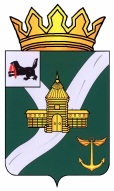 КОНТРОЛЬНО-СЧЕТНАЯ КОМИССИЯ УСТЬ - КУТСКОГО МУНИЦИПАЛЬНОГО ОБРАЗОВАНИЯ(КСК УКМО)ОТЧЕТ № 01-21оО РЕЗУЛЬТАТАХ КОНТРОЛЬНОГО МЕРОПРИЯТИЯ«Проверка соблюдения требований бюджетного законодательства при формировании, утверждении и исполнении местного бюджета в Подымахинском муниципальном образовании за 2016 год(с вопросами аудита закупок)»                                                    УтвержденРаспоряжением председателя                                                       КСК УКМО                                                                    от 09.06.2017 № 31-п09 июня 2017 года	                                                                                  г. Усть - КутОснование для проведения контрольного мероприятия: п. 2.4. Плана работы Контрольно – счетной комиссии УКМО на 2017 год, Положением о Контрольно-счетной Комиссии, утвержденным решением Думы Усть-Кутского муниципального образования от 30.08.2011 № 42, Распоряжение председателя КСК УКМО от 28 апреля 2017 года № 29 - п.Объект контрольного мероприятия: Администрация Подымахинского муниципального образования.Цель контрольного мероприятия: Контроль за соблюдением требований законодательства Российской Федерации и Иркутской области при осуществлении формирования, утверждении и исполнения местного бюджета в Подымахинском муниципальном образовании в 2016 году.Проверяемый период деятельности: 2016 год.Сроки проведения контрольного мероприятия: 02 май – 31 мая 2017 года.РЕЗУЛЬТАТЫ КОНТРОЛЬНОГО МЕРОПРИЯТИЯI. Общие положенияВ соответствии с Законом Иркутской области от 16.12.2004 года № 93-оз «О статусе и границах муниципальных образований Усть - Кутского района Иркутской области», Подымахинское муниципальное образование наделено статусом сельского поселения.Подымахинское муниципальное образование осуществляет свою деятельность на основании принятого в установленном законодательством порядке Устава. В собственности Подымахинского муниципального образования (как переданное имущество в безвозмездное пользование от КУМИ УКМО, так и имущество, составляющее казну муниципального образования) находятся:земельные угодья общей площадью 298 661 гектар;жилищный фонд общей площадью 22 823 квадратных метра;водозаборное сооружение - 1 единица;паровые тепловые сети в двухтрубном исчислении протяженностью 3,7 километра;уличной водопроводные сети протяженностью 3,7 километра;уличные канализационные сети протяженностью 0,6 километра;электрокотельная мощностью 4500 Гкал/ч;8)	автомобильные дороги местного значения протяженность 17 километров.На 1 января 2017 г. численность поселения составляет 1009 человек, из них 530 человек трудоспособного возраста, 253 человек старше трудоспособного возраста, 226 человек моложе трудоспособного возраста. Пожилое население составляет 25 %. Численность пенсионеров за 2015 составляла - 302 человек, за 2016 год - 253 человека. Бюджет Подымахинского сельского поселенияКак определено Федеральным законом от 06.10.2003 № 131-ФЗ «Об общих принципах организации местного самоуправления в Российской Федерации» (статья 52), каждое муниципальное образование имеет собственный бюджет (местный бюджет поселения).Согласно статье 9 БК РФ составление отчета об исполнении местного бюджета и законодательству об иных обязательных платежах в соответствующий бюджет в безвозмездном и безвозвратном порядке (статья 39 БК РФ).Бюджетным кодексом Российской Федерации установлены виды бюджетных доходов, относится к бюджетным полномочиям муниципального образования.Данные, характеризующие местный бюджет Подымахинского муниципального поселения по доходам и расходам, отражены КСК УКМО в таблице № 1.  Таблица № 1										    	          (тыс. рублей)Контрольно – счетной комиссией УКМО с учетом положений бюджетного законодательства (с распределением по видам, с указанием объема) в таблице № 2 представлена информация о полученных доходах местного бюджета Подымахинского муниципального образования за 2016 год в сравнении с 2015 годом. Таблица № 2										    	          (тыс. рублей)Анализируя поступление доходов в бюджет Подымахинского муниципального образования за 2016 год в сравнении с 2015 годом, можно сделать вывод о снижение в целом доходов на 11,5 % или на 1 454,6 тыс. рублей.Согласно ст. 47 Бюджетного кодекса к собственным доходам бюджета относятся:- налоговые доходы, зачисляемые в бюджеты в соответствии с бюджетным законодательством Российской Федерации и законодательством о налогах и сборах;- неналоговые доходы, зачисляемые в бюджеты в соответствии с законодательством Российской Федерации, законами субъектов Российской Федерации и муниципальными правовыми актами представительных органов муниципальных образований;(в ред. Федерального закона от 26.04.2007 N 63-ФЗ)- доходы, полученные бюджетами в виде безвозмездных поступлений, за исключением субвенций.В объеме безвозмездных поступлений местного бюджета Подымахинского муниципального образования в 2016 году доля субвенций равнялась 1,6 %, или 144,2 тыс. рублей.Собственные доходы местного бюджета Подымахинского муниципального образования в 2016 году составляли 11 054,2 (11 198,4–144,2) тысяч рублей, из них безвозмездные поступления – 8 596,8 (8741,0-144,2) тысяч рублей.Доходы бюджета Подымахинского муниципального образования сформированы в 2016 году за счет налоговых и неналоговых поступлений на 22,2 %, безвозмездных поступлений – на 77,8 %.Прогноз социально – экономического развития Пордымахинского муниципального образования составлен в одном варианте и в нем отсутствует раздел налогового потенциала поселения, в связи с чем Контрольно – счетная комиссия не имеет возможности проанализировать данные прогноза доходов бюджета на основании исследования показателей Прогноза социально-экономического развития Подымахинского муниципального образования.3. Прогнозирование доходов бюджета Подымахинского муниципального образования и их исполнениеОсновой прогнозирования доходов является оценка налоговых и неналоговых поступлений из установленных источников, законодательно закрепленных за бюджетами бюджетной системы РФ.Одним из основных критериев оценки эффективности мер, принимаемых органами местного самоуправления муниципальных образований, являются объемы поступлений налоговых и неналоговых доходов.Решением Думы Подымахинского сельского поселения «О бюджете Подымахинского муниципального образования на 2016 год» от 22.12.2015 № 89 утверждены основные характеристики бюджета Подымахинского муниципального образования на 2016 год, которые составили: по доходам в сумме 10 343,8  тысяч рублей, в том числе по налоговым и неналоговым – 2 449,3 тысяч рублей; безвозмездные поступления в сумме 7 894,5 тыс. рублей, из них объем межбюджетных трансфертов из областного бюджета в сумме 1 814,0 тыс. рублей, из районного бюджета – 5 685,0 тыс. рублей; по расходам - в сумме 10 466,3 тыс. рублей, с дефицитом 122,5 тыс. рублей. При составлении проекта бюджета Подымахинского муниципального образования на 2016 год доходы прогнозировались на основе прогноза социально-экономического развития, что соответствует нормам статьи 174.1 Бюджетного кодекса РФ.В течение 2016 года в решение Думы о бюджете 8 раз были внесены изменения (от 29.01.2016 № 92, от 26.02.2016 № 93, от 29.04.2016 № 97, от 27.05.2016 № 99, от 20.06.2016 № 103, 30.09.2016 № 106, от 28.10.2016 № 108, от 28.12.2016 № 119), с которыми увеличены прогнозируемые доходы с 10 343,8 тыс. рублей до 11 237,3 тыс. рублей, т.е. на 893,5 тыс. рублей или на 8,6 %, в том числе по налоговым и неналоговым доходам с 2 449,3 тыс. рублей до 2 483,0 тыс. рублей, т.е. на 33,7 тыс. рублей или на 1,4 %; безвозмездным поступлениям - с 7 894,5 тыс. рублей до 8 754,3 тыс. рублей, т.е. на 859,8 тыс. рублей или на 10,9 %.3.1. Налоговые доходы местного бюджетаРешением Думы Подымахинского муниципального образования от 22.12.2015 № 89 утвержден главный администратор доходов – Администрация Подымахинского сельского поселения Усть-Кутского района Иркутской области, ОКТМО 25644422, ИНН 3818019367, КПП 381801001.На основании приложения № 2 Решения Думы от 22.12.2015 № 89 утверждены коды бюджетной классификации главному администратору доходов местного бюджета.Статьей 41 Бюджетного кодекса РФ, к налоговым доходам бюджетов относятся доходы от федеральных налогов и сборов, региональных и местных налогов, а также пеней и штрафов по ним.Анализ показал, что налоговые доходы бюджета Подымахинского муниципального образования прогнозировались за счет источников, определенных Бюджетным кодексом Российской Федерации (статьи 61 «Налоговые доходы бюджетов поселений»; 61.1 «Налоговые доходы муниципальных районов»). Кроме того, доходы формировались с учетом положений Законов Иркутской области от 23.07.2008 № 56-03 и от 22.10.2013 № 74-03 «О межбюджетных трансфертах и нормативах отчислений в местные бюджеты».Объем доходов бюджета Подымахинского муниципального образования утвержден в сумме 11 237,3 тыс. рублей, исполнен в сумме 11 198,4 тыс. рублей, или на 99,7 % к уточненному плану, в том числе по группе «Налоговые и неналоговые доходы» - 2 457,4 тыс. рублей, или на 99,0 % к плановым назначениям (2 483,0 тыс. рублей); «Безвозмездные поступления» исполнены в сумме 8 741,0 тыс. рублей, или на 99,8 % к плановым назначениям (8 754,3 тыс. рублей).По сравнению с предыдущим отчетному годом доходы снизились на 1 454,6 тыс. рублей или на 11,5 %. Исполнение бюджета Подымахинского муниципального образования по доходам за 2016 год приведено в нижеследующей таблице.Таблица № 3 (тыс. рублей)В ходе контрольного мероприятия установлено, что в 2016 году доля налоговых доходов в бюджете Подымахинского муниципального образования составляла 20,8 % или в абсолютном выражении 2 332,5 тыс. рублей. В сравнении с 2015 годом объем налоговых доходов вырос на 510,1 тыс. рублей или на 28,0 %.Фактическое исполнение по налоговым доходам за период 2012-2016 годов приведено в таблице № 3.Таблица № 3(в тыс. рублей)С 2014 года в раздел «Налоговые и неналоговые доходы» бюджета Подымахинского муниципального образования начали поступать налоги за подакцизные товары (продукции), производимые на территории Российской Федерации. Поступление акцизов в бюджет планируется на основании информации Управления Федерального казначейства по Иркутской области о прогнозировании доходов от уплаты акцизов на нефтепродукты, подлежащие зачислению в местные бюджеты Усть-Кутского муниципального образования, и на основании рекомендации Министерства финансов Иркутской области.  Поступление данного вида налогов в 2015 году составило 1 452,2 тыс. рублей.Исполнение доходов в 2016 году составило 1 720,1 тыс. рублей или 104,4 % от плановых показателей (план 1 648,2 тыс. рублей), поступление налогов по отношению к 2015 году возросло на 111,3 тыс. рублей или на 6,9 %. Доля в собственных доходах составляет 73,7 %, в том числе:- акцизы на дизельное топливо – поступило доходов в 2016 году 588,0 тыс. рублей при плане 519,6 тыс. рублей, исполнение составило 113,2 %;- акцизы на моторные масла – поступило доходов в 2016 году 9,0 тыс. рублей при плане 8,4 тыс. рублей, исполнение составило 107,1 %;- акцизы на автомобильный бензин – поступило доходов в 2016 году 1 210,2 тыс. рублей при плане 1 192,5 тыс. рублей, исполнение составило 101,5 %;- акцизы на прямогонный бензин – поступило доходов в 2016 году (-)87,1 тыс. рублей при плане (-)72,3 тыс. рублей. В результате последовательной работы плановые показатели доходов бюджета Подымахинского муниципального образования за период 2012-2016 годов выполняются, что указывает на эффективность мер, принимаемых местной администрацией поселения.Увеличение налоговых доходов произошло по:- налогу на доходы физических лиц – при плане 310,0 тыс. рублей исполнение составило 339,8 тыс. рублей или 109,6 %, к 2015 году доходы увеличились на 11,5 тыс. рублей или на 3,5 %;- налогам за подакцизные товары (продукцию), производимые на территории Российской Федерации – при плане 1648,2 тыс. рублей исполнение составило 1720,1 тыс. рублей или 104,4 %, по сравнению с 2015 годом налоги увеличились на 267,9 тыс. рублей или на 18,4 %;- единому сельскохозяйственному налогу – при плане 2,0 тыс. рублей исполнение составило 100,0 %, по отношению к 2015 году увеличение составило 400,0 %.Увеличение неналоговых доходов произошло по:- штрафам, санкциям, возмещению ущерба – при плане 8,0 тыс. рублей исполнение составило 100,0 %, по отношению к 2015 году доход увеличился на 3,0 тыс. рублей или на 60,0 %.Снижение налоговых доходов в 2016 году произошло по налогу на имущество физических лиц, взимаемый по ставкам, применяемым к объектам налогообложения, расположенных в границах поселения – при плане 285,0 тыс. рублей исполнение составило 283,5 тыс. рублей.Неналоговые доходы исполнены в сумме 124,9 тыс. рублей при плане 250,7 тыс. рублей или на 49,8 %, в том числе:- доходы от сдачи в аренду имущества, находящегося в оперативном управлении органов управления поселений и созданных им учреждений (за исключением имущества муниципальных автономных учреждений) исполнены в сумме 99,4 тыс. рублей при плане 225,2 тыс. рублей или 44,1 %;- прочие доходы от компенсации затрат бюджетов поселений исполнены в сумме 17,5 тыс. рублей при плане 17,5 тыс. рублей или 100,0%;-  штрафы, санкции, возмещение ущерба исполнены в сумме 8,0 тыс. рублей при плане 8,0 тыс. рублей или 100,0%.В общей структуре доходов бюджета Подымахинского муниципального налоговые и неналоговые доходы составляют 21,9 %, в том числе налоговые доходы – 20,8 %, неналоговые доходы – 1,1 %. 3.2. Доходы от местных налоговНалоговые доходы местного бюджета формируются за счет местных налогов, устанавливаемых представительным органом Подымахинского муниципального образования в соответствии с законодательством Российской Федерации о налогах и сборах, и взимаемых с соответствующей территории по нормативу 100%, в том числе:- земельный налог;- налог на имущество физических лиц.Данные таблицы № 3 свидетельствуют, что в 2016 году в бюджете Подымахинского муниципального образования объем доходов от местных налогов увеличился на 510,1 тысяч рублей, или на 28,0 % по отношению к 2015 году за счет увеличения поступлений от:- налога на доходы физических лиц, акцизов по подакцизным товарам (продукции), производимым на территории Российской Федерации – на 267,9 тыс. рублей или на 18,4 %;- единого сельскохозяйственного налога – на 1,6 тыс. рублей или на 400,0 %;- налога на имущество физических лиц, взимаемый по ставкам, применяемым к объектам налогообложения, расположенных в границах поселения – на 265,8 тыс. рублей или на 1501,7 %.В 2016 году поступление местных налогов планировалось в объеме 2 232,3 тыс. рублей (увеличение в сравнении с 2015 годом составляет 409,9 тыс. рублей, или на 22,5 %), в том числе:- акцизы по подакцизным товарам (продукции), производимым на территории Российской Федерации – на 196,0 тыс. рублей или на 13,5 %;- единый сельскохозяйственный налог – на 1,6 тыс. рублей или на 400,0 %;- налог на имущество физических лиц, взимаемый по ставкам, применяемым к объектам налогообложения, расположенных в границах поселения – на 268,0 тыс. рублей или на 1510,2 %.По земельному налогу планировалось получить доход в сумме (-)12,9 тыс. рублей. Снижение произошло в связи с тем, что налогоплательщиком была представлена декларация к уменьшению налога в 2015 году за 2014 год, из-за чего возникшая переплата погасила сумму расчета за 2015 год, начисленную в 2016 году.По данным, предоставленным Межрайонной ИФНС России № 13 по Иркутской области (за 2016 год) и Финансовым органом Усть-Кутского муниципального образования в бюджете Подымахинского муниципального образования имеется большая задолженность по данным налогам. По состоянию на 01.01.2016 задолженность составила 254,65 тыс. рублей (налог на доходы физических лиц – 2,14 тыс. рублей, налог на имущество – 250,75 тыс. рублей, земельный налог – 1,76 тыс. рублей,), что составляет 65,2 % от поступлений 2015 года.По состоянию на 01.01.2017 задолженность (по данным, предоставленным Финансовым органом Усть-Кутского муниципального образования) составила 217,57 тыс. рублей, что составляет 32,9 % от поступлений 2016 года, в том числе:- налог на доходы физических лиц – 4,55 тыс. рублей;- налог на имущество – 179,88 тыс. рублей;- земельный налог – 33,14 тыс. рублей. Удельный вес недоимки:- по налогу на доходы физических лиц имущество по состоянию на 01.01.2017 составил 1,5 % от утвержденного объема доходов местного бюджета от этого налога на 2016 год (утверждены данные доходы в сумме 310,0 тыс. рублей); - по налогу на имущество физических лиц по состоянию на 01.01.2017 составил 63,1 % от утвержденного объема доходов местного бюджета от этого налога на 2016 год (утверждены данные доходы в сумме 285,0 тыс. рублей). На основании вышеуказанного можно сделать вывод, что доходы бюджета Подымахинского муниципального образования формируются без учета недоимки.3.3. Доходы от федеральных налогов и сборов. Налог на доходы физических лицДоходы бюджета Подымахинского муниципального образования формировались за счет отчислений от федеральных налогов и сборов по нормативам, определяемым Бюджетным кодексом Российской Федерации, а также Законами Иркутской области от 23.07.2008 № 56-ОЗ и от 22.10.2013 года № 74-ОЗ «О межбюджетных трансфертах и нормативах отчислений в местные бюджеты» (далее – федеральные налоги).В 2016 году за счет федеральных налогов в бюджет Подымахинского муниципального образования поступило 339,8 тыс. рублей. В структуре налоговых доходов удельный вес налога на доходы физических лиц составил 14,6 %.По данным, предоставленным Финансовым органом Усть-Кутского муниципального образования по состоянию на 01.01.2016 задолженность по налогу на доходы физических лиц составила 2,14 тыс. рублей.На 01.01.2017 по данному виду налога задолженность увеличилась на 2,41 тыс. рублей и составила 4,55 тыс. рублей (или на 5,4 %).Налог на доходы физических лиц увеличился в 2016 году по сравнению с предыдущим годом на 11,5 тыс. рублей (или на 3,5 %).Налог на доходы физических лиц охватывает практически все категории населения и экономически возможные формы дохода. В этот раздел входят семь видов налогов на доходы физических лиц. Это налог на доходы физических лиц с доходов, полученных в виде дивидендов от долевого участия в деятельности организаций, налог на доход, установленный единой базовой налоговой ставкой для всех граждан (13%) вне зависимости от их доходов, налог на нетрудовые доходы, полученные в виде выигрышей и призов от лотерей, тотализаторов, скачек, процентов по облигациям с ипотечным покрытием и других доходов. По данным Прогноза социально – экономического развития Подымахинского муниципального образования на 2016 – 2018 годы планируется увеличение фонда заработной платы, следовательно, дохода местного бюджета за счет поступлений от НДФЛ. По оценке, отраженной в Прогнозе, в 2016 году фонд заработной платы по полному кругу организаций планировался в объеме 27,9 млн. рублей, факт составил 22,8 млн. рублей, что на 5,1 млн. рублей, или на 18,3 % меньше запланированного. Поступление налога на доходы физических лиц, находящихся на территории муниципального образования, в размере 13 % можно предположить в сумме 3,627 млн. рублей при первоначальном прогнозе и 2,964 млн. рублей при фактическом фонде оплаты труда.По данным Отчета об исполнении бюджета Подымахинского муниципального образования фактически НДФЛ за 2016 год поступило 339,8 тыс. рублей, что на 11,5 тыс. рублей больше, чем поступление в 2015 году и что составило 3,0 % от общего объема собранного на территории налога. Планирование НДФЛ в размере менее 13,0 % обусловлено увеличением количества обращений граждан за предоставлением налоговых льгот. В 2016 году, в сравнении с 2015 годом, доля доходов от НДФЛ, поступившего с территории, в бюджете увеличилась на 0,4 %.4. Прогнозирование, изменения и исполнение налоговых иненалоговых доходов в 2016 году:Налог на доходы физических лиц, снижен с 390,0 тыс. рублей до 310,0 тысяч рублей (на 20,5 %), а исполнен в сумме 339,8 тысячи рублей или на 109,6 %;Доходы от уплаты акцизов, увеличены на 314,9 тыс. рублей и составил 1648,2 тыс. рублей (на 23,6 %), исполнены в сумме 1720,1 тыс. рублей или на 104,4 %; Единый сельскохозяйственный налог – увеличение от прогнозных показателей составило 1,0 тыс. рублей, окончательно принятые плановые поступления в сумме 2,0 тыс. рублей, исполнено – 2,0 тыс. рублей или 100,0 %; Налог на имущество физических лиц, увеличен на 245,0 тыс. рублей (на 23,4 %), приняты к исполнению в сумме 285,0 тыс. рублей, исполнен в сумме 283,5 тыс. рублей или на 99,5 %;Земельный налог, снижен с 39,0 тыс. рублей до (-)12,9 тыс. рублей или на 51,9 тыс. рублей, что объясняется проведением уточнений перечисленных налогов с применением установленных льгот для плательщика данного налога, а исполнен в сумме (-)12,9 тыс. рублей или на 100,0 %; Доходы от сдачи в аренду имущества, составляющего казну сельских поселений (за исключением земельных участков) снизились на 404,8 тыс. рублей и составили 225,2 тыс. рублей или 35,7% от первоначально прогнозных показателей, а исполнены - в сумме 99,4 тыс. рублей или 44,1 %;Прочие доходы от компенсации затрат бюджетов поселений, увеличены с 16,0 тыс. рублей до 17,5 тыс. рублей (на 9,4 %), исполнены в сумме 17,5 тыс. рублей или на 100,0 %; Прочие доходы от штрафов, санкций, возмещения ущерба первоначально не были запланированы, в окончательной редакции приняты и утверждены в сумме 8,0 тыс. рублей, исполнение составило 8,0 тыс. рублей или на 100,0%. Доходы бюджета Подымахинского муниципального образования формировались за счет отчислений от федеральных налогов и сборов по нормативам, определяемым Бюджетным кодексом Российской Федерации, а также Законами Иркутской области от 23.07.2008 № 56-ОЗ и от 22.10.2013 № 74–ОЗ «О межбюджетных трансфертах и нормативах отчислений в местные бюджеты» (далее – федеральные налоги).КСК отмечает, что показатели доходной части бюджета неоднократно корректируются, что свидетельствует о не вполне надежном их прогнозе.Анализ решений о бюджете в части уточнения плановых поступлений неналоговых доходов в конце финансового года дает основание полагать, что перед завершением финансового года плановые показатели «вручную» корректируются под реально поступающие неналоговые доходы. При этом, в первоначальной редакции бюджета эти доходы занижаются и затем корректируются в сторону увеличения.Главный администратор доходов и орган муниципального образования, обеспечивающий составление проекта бюджета, не в полной мере соблюдают принцип полноты отражения доходов, расходов и источников финансирования дефицитов бюджета, что является нарушением ст. 32 Бюджетного кодекса Российской Федерации (все доходы, расходы и источники финансирования дефицитов бюджетов в обязательном порядке и в полном объеме отражаются в соответствующих бюджетах).Доля неналоговых доходов в бюджете Подымахинского муниципального образования снижается (в 2015 году – 6,6 % или 836,7 тыс. рублей, в 2016 году – 1,1 % или 124,9 тыс. рублей).На объем неналоговых доходов существенное влияние оказывают поступления от использования имущества, находящегося в муниципальной собственности, и доходы от оказания платных услуг. На объемы поступлений от этих видов доходов прямое влияние оказывает муниципальное образование, в том числе путем принятия управленческих решений. В результате таких решений в анализируемом периоде отмечен небольшой рост поступлений неналоговых доходов (поступления в виде штрафов, санкций, возмещения ущерба за 2015 год – 5,0 тыс. рублей, или 0,6 % от неналоговых доходов, за 2016 год – 8,0 тыс. рублей, или 6,4 %).Доходы от использования имущества снизились на 709,0 тыс. рублей: за 2015 год – 808,4 тыс. рублей (96,6 %), за 2016 год – 99,4 тыс. рублей (79,6 %).В бюджет Подымахинского муниципального образования за 2016 год планировалось от использования имущества получить 225,2 тыс. рублей, что ниже факта 2015 года на 583,2 тыс. рублей.Бюджет Подымахинского муниципального образования за 2016 год исполнен в объеме 11 198,4 тыс. рублей или 99,7 %.5. Проверка бюджетной отчетности главного администратора доходов бюджета Подымахинского муниципального образованияРешением Думы Подымахинского сельского поселения от 28.12.2016 № 119 с учетом изменений утвержден перечень главных администраторов доходов бюджета Подымахинского муниципального образования на 2016 год, в соответствии с которым определен перечень доходов местного бюджета, главным администратором которых является Администрация Подымахинского сельского поселения Усть-Кутского муниципального образования.Перечень неналоговых доходов приведен в таблице № 7:Таблица № 7 На объем неналоговых доходов существенное влияние оказали поступления по кодам вида доходов: «доходы от сдачи в аренду имущества, находящегося в оперативном управлении органов управления поселений и созданных им учреждений (за исключением имущества муниципальных автономных учреждений)», «прочие доходы от компенсации затрат бюджетов поселений», «доходы от штрафы, санкции, возмещение ущерба».По данным годовой отчетности ф. 0503127 «Отчет об исполнении бюджета» за 2016 год при прогнозируемых объемах в сумме 250,7 тыс. рублей, в бюджет Подымахинского муниципального образования по неналоговым доходам поступило 124,9 тыс. рублей, что составило 49,8 %.- Доходы от сдачи в аренду имущества, составляющего казну сельских поселений (за исключением земельных участков) в сумме 99,4 тыс. рублей, при планируемых – 225,2 тыс. рублей или 44,1 %;- Прочие доходы от компенсаций затрат бюджетов поселений в сумме 17,5 тыс. рублей, при планируемых – 17,5 тыс. рублей или 100,0 %;- Штрафы, санкции, возмещение ущерба в сумме 8,0 тыс. рублей при планируемых – 8,0 тыс. рублей или 100,0 %.5.1. Доходы от сдачи в аренду имущества, составляющего казну сельских поселений (за исключением земельных участков)Проверка показала, что по данному виду доходов Подымахинским муниципальным образованием в 2016 году были заключены договоры о передаче в аренду объектов муниципального имущества без проведения аукционов, что является нарушением Федерального закона от 22 июля 2008 года № 159 – ФЗ «Об особенностях отчуждения недвижимого имущества, находящегося в государственной собственности субъектов Российской Федерации или в муниципальной собственности субъектов РФ или в муниципальной собственности и арендуемого субъектами малого и среднего предпринимательства, и о внесении изменений в отдельные законодательные акты РФ».Фактически, муниципальное имущество передавалось в аренду на основании Положения КУМИ УКМО «О порядке передачи в аренду объектов муниципального имущества Усть–Кутского муниципального образования» от 21.07.2009 № 164/26, утвержденного Решением Думы УКМО от 28.02.2013 № 31/6. Оценка независимого оценщика не была проведена, что также является нарушением закона от 22 июля 2008 года № 159 – ФЗ.Решением Думы от 23.04.2009 № 15 утверждено Положение о порядке предоставления в аренду муниципального имущества Подымахинского сельского поселения.В ходе проверки представлен Журнал регистрации договоров аренды муниципального имущества (прошит, пронумерован и прошнурован), а также журнал заявок по договорам аренды муниципального имущества.Таблица № 7(рублей)Всего на 2016 год Подымахинским муниципальным образованием заключено 7 договоров аренды муниципального имущества объектов нежилого фонда, общей суммой 93 322,18 рублей (в месяц) по ставкам, утвержденным КУМИ УКМО от 16.03.2011 г. № 51 «Об утверждении минимальных размеров арендной платы за пользование нежилыми помещениями, находящимися в муниципальной собственности КУМИ УКМО», а именно:1. ООО «Энергия» – договор аренды № б/н от 29.12.2014, передано во временное пользование нежилое помещение и оборудование, являющееся его неотъемлемой частью, расположенное по адресу: Иркутская обл., п. Казарки, ул. Молодежная, строение 2а, сумма аренды составляет 84 060,00 рублей (в месяц), (без отчета об оценке). Задолженность на 01.01.2016 составляет 252 180,00 рублей. В 2016 году в доход бюджета за аренду помещения и оборудование по КБК 95711105075100000120 начислено 1 008 720,00 рублей, фактически поступило денежных средств – 0,00 рублей. Задолженность на 01.01.2017 года составляет 1 260 900,00 рублей.2. ООО «Новые дороги» – договор аренды № 10 от 11.08.2015, передано во временное пользование нежилое помещение под гараж, занимаемая площадь 320 кв. м., расположенное по адресу: Иркутская обл., п. Казарки, ул. Азовская, 19, сумма аренды составляет 4526,08 рублей (в месяц), (без отчета об оценке). Задолженность на 01.01.2016 составляла 0,00 рублей. В 2016 году в доход бюджета за аренду помещения по КБК 95711105075100000120 начислено 54 312,96 рублей, фактически поступило денежных средств – 48 786,88 рублей. Задолженность на 01.01.2017 составляет 5 526,08 рублей.3. ООО «Товары для дома» – договор аренды № 01 от 01.01.2016, передано во временное пользование нежилое помещение под магазин смешанных товаров, общей площадью 67,0 кв. м., в том числе площадь торгового зала 40 кв. м, расположенное по адресу: Иркутская обл., п. Казарки, ул. Молодежная, 1, сумма аренды составляет 16401,16 рублей (в месяц), (без отчета об оценке).Задолженность на 01.01.2016 составляла 0,00 рублей.В 2016 году в доход бюджета за аренду помещения по КБК 95711105075100000120 начислено 19 681,92 рублей, фактически поступило денежных средств 18 041,76 рублей.Задолженность на 01.01.2017 составила 1640,16 рублей.4. ОАО «Искра» – договор аренды № 4524/18,2 от 14.01.2008, передано во временное пользование нежилое помещение под оборудование (таксофона), расположенное по адресу: Иркутская обл., д. Подымахино, ул. Мира, 1, сумма аренды составляет 3 600,00 рублей (в год), (без отчета об оценке). Задолженность на 01.01.2016 составила 0,00 рублей.В 2016 году в доход бюджета за аренду помещения по КБК 95711105075100000120 начислено сумма 3 600,00 рублей, фактически поступило – 3 600,00 рублей.Задолженность на 0.01.2017 составила 0,00 рублей. 5. ООО «Эйсейра» - договор аренды № 2 от 01.01.2016, передано во временное пользование нежилое помещение общей площадью 15,0 кв. м., расположенное по адресу: Иркутская обл., п. Казарки, ул. Мира, 2, цена договора аренды составляет 220,32 рублей (в месяц). Задолженность на 01.01.2016 составляла 2 864,16 рублей.В 2016 году в доход бюджета за аренду помещения по КБК 95711105075100000120 начислено 2 634,84 рублей, фактически оплата не поступила.Задолженность на 01.01.2017 составила 5 508,00 рублей.6. Давыдовский А.Г. - договор аренды № 3 от 01.01.2016, передано во временное пользование нежилое помещение общей площадью 124,0 кв. м., расположенное по адресу: Иркутская обл., п. Казарки, ул. Солидарности, 36, цена договора аренды составляет 1 315,39 рублей (в месяц). Задолженность на 01.01.2016 составляла 3 154,00 рублей.В 2016 году в доход бюджета за аренду помещения по КБК 95711105075100000120 начислена сумма 15 784,68 рублей, фактически поступило денежных средств – 0,00 рублей.Задолженность на 01.01.2017 составила 18 938,68 рублей.7. ИП Мердышева Л.В. - договор аренды № 4 от 01.01.2016, передано во временное пользование нежилое помещение общей площадью 85,8 кв. м., расположенное по адресу: Иркутская обл., п. Казарки, ул. Колхозная, 4, цена договора аренды составляет 1 260,33 рублей (в месяц). Задолженность на 01.01.2016 составляла 16 663,68 рублей.В 2016 году в доход бюджета за аренду помещения по КБК 95711105075100000120 начислена сумма 15 122,76 рублей, фактически поступило – 28 005,00 рублей.Задолженность на 01.01.2017 составила 3784,44 рублей.                      8. ФГУП «Почта России» - договор аренды № 5 от 01.01.2009, передано во временное пользование нежилое помещение общей площадью 25,3 кв. м., расположенное по адресу: Иркутская обл., п. Казарки, ул. Колхозная, 4, цена договора аренды составляла 722,57 рублей (в месяц). С 01.01.2016 договор прекратил действовать, однако задолженность на 01.01.2016 по оплате за аренду помещения в сумме 2 121,60 рублей, не погашена. За 2016 год поступления денежных средств отсутствовали, задолженность на 01.01.2017 составила 2 121,60 рублей.9. Смирнягин А.А. – договор аренды от 01.01.2014 № 2, передано во временное пользование нежилое помещение общей площадью 8,0 кв. м., расположенное по адресу: Иркутская обл., п. Казарки, ул. Колхозная, 4, цена договора аренды составляла 1269,60 рублей (в месяц). С 01.01.2016 договор прекратил действовать, однако задолженность на 01.01.2016 по оплате за аренду помещения в сумме 37 128,00 рублей, не погашена. За 2016 год поступления денежных средств в счет погашения задолженности отсутствовали, задолженность на 01.01.2017 составила 37 128,00 рублей.10. Косыгина В.Н. – договор аренды от 01.01.2015 № 2, передано во временное пользование нежилое помещение общей площадью 18,0 кв. м., расположенное по адресу: Иркутская обл., п. п. Казарки, ул. Колхозная, 4, цена договора аренды составляла 845,38 рублей (в месяц). С 01.01.2015 договор прекратил действовать, однако задолженность на 01.01.2016 по оплате за аренду помещения в сумме 7 049,08 рублей, не погашена. За 2016 год поступления денежных средств в счет погашения задолженности отсутствовали, задолженность на 01.01.2017 составила 7 049,08 рублей.В договорах аренды п. 4.2 раздела 4 предусмотрена ответственность сторон за несвоевременную оплату аренды в размере 1/300 ставки рефинансирования, установленной Центральным Банком Российской Федерации на момент неуплаты за каждый день просрочки, в результате чего бюджет теряет поступление доходов в виде штрафных санкций за несвоевременную арендную плату.   За 2016 год следовало начислить пени согласно условиям договоров аренды в сумме 124 454,50 рублей.Анализ неналоговых поступлений в бюджет Подымахинского муниципального образования показал, что имеется задолженность в бюджет по состоянию на 01.01.2016 в сумме 1 119 866,16 рублей, на 01.01.2017 – 1 342 593,04 рублей, что больше в 13,6 раза от поступивших доходов. Требования по погашению задолженности не предъявлены, претензии не оформлены, что приводит к невыполнению плана по доходам.В нарушение ст. 37 при формировании бюджета (доходной части) не учитывается недоимка прошлых лет в сумме 395 155,40 рублей. Приведенная ситуация может свидетельствовать, что бюджет Подымахинского муниципального образования (его доходная часть) формируются с нарушением принципа достоверности бюджета (статья 37 БК РФ).КСП УКМО считает, что администратору доходов, участвующему в формировании проекта бюджета Подымахинского муниципального образования, необходимо принять меры к повышению качества прогнозирования поступлений, усилив ответственность за достоверность расчетов. Учет расчетов по администрируемым доходам осуществляется на счете бухгалтерского учета 205 00 «Расчеты по доходам», однако данные главной книги и годовой формы 0503127 не соответствуют друг с другом.На счетах бухгалтерского учета не отражаются данные о начислениях платежей, о задолженности по платежам (пени), администратором которых является Подымахинское муниципальное образование, что противоречит требованиям пункта 197 Приказа Минфина РФ от 01.12.2010 № 157н, утвердившего Единый план счетов бухгалтерского учета и Инструкцию по его применению.В нарушение Приказов Минфина РФ от 1 декабря 2010 года № 157н «Об утверждении Единого плана счетов бухгалтерского учета для органов государственной власти (государственных органов), органов местного самоуправления, органов управления государственными внебюджетными фондами, государственных академий наук, государственных (муниципальных) учреждений и Инструкции по его применению» (далее - Инструкция № 157н), от 06.12.2010 № 162н «Об утверждении плана счетов бюджетного учета и инструкции по его применению» (далее – Инструкция № 162н) Подымахинское поселение в проверяемом периоде не отражало в бюджетном учете суммы фактически начисленных доходов, суммы дебиторской задолженности по операциям расчетов по доходам на счете 20500 «Расчеты по доходам», где учитываются расчеты по суммам поступлений в бюджет, начисленным администратором доходов бюджета в момент возникновения требований к их плательщикам, а также отражаются увеличение и уменьшение дебиторской задолженности по доходам в соответствии с Классификацией операций сектора государственного управления.При заключении договоров на приватизацию муниципального имущества, а также продажу земельных участков, государственная собственность на которые не разграничена и которые находятся в границах поселения, контроль за исполнением осуществляет Администрация Подымахинского муниципального образования.Представлен на бумажном носителе Перечень движимого и недвижимого имущества, находящегося в собственности Администрации Подымахинского муниципального образования, в том числе: жилые сооружения (1 единица); нежилые сооружения (2 единицы); сооружения (5 единицы); машины и оборудование (45 единицы); производственный и хозяйственный инвентарь (85 единицы).Реестр объектов недвижимости, находящихся в муниципальной собственности Подымахинского муниципального образования, должен включать в себя как недвижимое, так и движимое имущество, что соответствует приказу Минэкономразвития РФ от 30.08.2011 № 424. Реестр муниципальной собственности Подымахинского муниципального образования не соответствует порядку ведения органами местного самоуправления реестров муниципального имущества, утвержденного приказом Минэкономразвития РФ от 30.08.2011 № 424, объекты получения доходов не определены. Со слов бухгалтера-кассира Администрации Подымахинского поселения, есть муниципальное жилье, переданное на основании:- договора безвозмездного пользования от 31.12.2009 № 1 в количестве 182 единиц;- за найм жилья доходы в бюджет поселения не поступают.  требующее вложений (в виде капитального ремонта). Сколько таких квартир на территории Подымахинского муниципального образования, специалист затрудняется ответить. Поэтому, до проведения ремонта квартир, не принято решение Подымахинским муниципальным образованием о сдаче в наем квартир, следовательно, не начисляется плата за найм муниципального имущества (квартир). Полагаем, что такое состояние в деятельности местной администрации не приводит к поступлению дополнительных доходов в виде найма в местный бюджет. Балансовая стоимость муниципального имущества по Перечню составляет:- на 01.01.2016 – 5 295 530,31 рублей;- на 01.01.2017 – 9 865 338,31 рублей;В соответствии с п. 5 Приказ Министерства экономического развития Российской Федерации от 30 августа 2011 г. N 424 г. "Об утверждении Порядка ведения органами местного самоуправления реестров муниципального имущества" в случае несоответствия информации на указанных носителях приоритет имеет информация на бумажных носителях.К проверке представлена ведомость начисленной амортизации основных средств муниципального имущества (документ № 00000001от 31.12.2016), в котором числятся 138 единиц, соответствующие Перечню муниципального имущества.Руководствуясь Федеральным законом от 06.10.2003 № 131–ФЗ, статьями 47, 58, 59 Устава Подымахинского муниципального образования, Администрацией Подымахинского муниципального образования утвержден план мероприятий по повышению доходной части бюджета на 2016 год. Определена реализация мероприятий, однако контроль за своевременным и полным перечислением в бюджет платы за имущество, налога на доходы физических лиц, продолжение работы с Межрайонной ИФНС России № 13 по Иркутской области по регистрации новых предприятий на территории Подымахинского муниципального образования, и выявлении лиц на предприятиях, не оформленным по трудовым договорам, ведется недостаточно эффективно.При анализе доходной части бюджета Подымахинского муниципального образования отмечено следующее:Доходы от реализации имущества, находящегося в собственностимуниципального образованияПод приватизацией муниципального имущества Подымахинского муниципального образования понимается возмездное отчуждение имущества, находящегося в муниципальной собственности Подымахинского муниципального образования, в собственность физических и (или) юридических лиц.Приватизация объектов недвижимости осуществляется одновременно с отчуждением земельных участков, необходимых для их использования. Данный вид дохода не был включен в план в 2016 году.В нарушение ст. 13. Федерального Закона от 21.12.2001 № 178 - ФЗ «О приватизации государственного и муниципального имущества», Администрацией Подымахинского муниципального образования не был разработан и утвержден Прогнозный план приватизации муниципального имущества на 2016 год, в результате чего не были запланированы доходы от реализации муниципального имущества, находящегося в собственности Подымахинского муниципального образования и доходы от продажи земельных участков.Проверка показала, что для увеличения доходов в данном направлении необходимо проведение инвентаризации имущества, находящегося в муниципальной собственности Подымахинского муниципального образования. Для этого объекты, переданные в безвозмездное пользование, должны быть переданы в собственность Подымахинского муниципального образования, после чего включены в программу приватизации.Также необходимо продолжить работу, направленную на разграничение государственной собственности на землю и регистрации права муниципальной собственности на землю для получения дополнительных доходов от сдачи в аренду и реализации земельных участков.5.4. Прочие доходы от компенсации затрат бюджетов поселенийПо данному виду доходов поступления планировались в сумме 17 500,00 рублей от оказания платных услуг от МКУК «Культурно-досуговый центр» за проведение платных мероприятий и дискотек. Исполнение составило 17 500,00 рублей, или 100,0 %. В сравнении с 2015 годом доходы по данному виду доходов снизился на 5 800,00 рублей или на (-)24,9 %. 5.5. Штрафы, санкции, возмещение ущербаДанные доходы запланированы в сумме 8 000,00 рублей и планировались от поступлений штрафов на основании протоколов Административной комиссией об административных правонарушениях. Исполнение составило 8 000,00 рублей, или 100,0 %. В сравнении с 2015 годом доходы по данному виду доходов увеличились на 3 000,00 рублей или на 60,0 %. В целях снижения задолженности по арендным платежам необходимо проводить эффективную претензионно - исковую работу с должниками Подымахинского муниципального образования в 2016 году по взысканию указанной задолженности были недостаточны.Соблюдении требований бюджетного законодательства при организации и осуществлении бюджетного процесса в Подымахинском муниципальном образованииИсполнение расходов по разделам и подразделам классификации расходов бюджетов РФ в соответствии с ведомственной структурой расходов бюджета Подымахинского муниципального образования осуществлял 1 главный распорядитель средств местного бюджета:- Администрация Подымахинского сельского поселения Усть-Кутского муниципального района Иркутской области (код главного распорядителя бюджетных средств 957).Первоначальным решением Думы от 22.12.2015 №89 «О бюджете Подымахинского муниципального образования» показатели расходов местного бюджета на 2016 год утверждены в сумме 10 466,3 тыс. рублей. В соответствии со ст. 217 БК РФ, в целях организации исполнения местного бюджета по расходам и источникам финансирования дефицита местного бюджета Администрацией Подымахинского сельского поселения разработан и утвержден постановлением Администрации Подымахинского сельского поселения от 12.01.2010 № 03-па «Порядок составления и ведения сводной бюджетной росписи бюджета  Подымахинского  муниципального образования и бюджетной росписи главного распорядителя средств бюджета Подымахинского муниципального образования (главного администратора источников финансирования дефицита бюджета Подымахинского  муниципального образования)». В соответствии с пунктом 3 статьи 217 БК РФ, в сводную бюджетную роспись в течение 2016 года Подымахинским муниципальным образованием вносились уточнения показателей сводной бюджетной росписи и лимитов бюджетных обязательств. В ходе исполнения бюджета бюджетные назначения корректировались в сторону увеличения до 12 535,1 тыс. рублей на 2 068,8 тыс. рублей или 119,8%.Бюджет Подымахинского муниципального образования по расходам исполнен в сумме 11 139,7 тыс. рублей или на 88,9 % от утвержденных бюджетных назначений. По сравнению с уровнем 2015 года расходы бюджета снизились на 0,2 % (-1369,4 тыс. рублей). Анализ исполнения бюджетных назначений свидетельствует о том, что при исполнении бюджета по большинству разделов процент исполнения к уточненным показателям сложился от 66,6 до 100 процентов.Исполнение расходов бюджета Подымахинского муниципального образования в разрезе разделов бюджетной классификации расходов бюджетов РФ представлено в следующей таблицетыс. рублейВ общем объеме расходов бюджета наибольший удельный вес приходится на разделы: 0100 «Общегосударственные вопросы» -47,9%, 0800 «Культура, кинематография» - 25,7%, 0400 «Национальная экономика» - 16,7 %, 0500 «Жилищно-коммунальное хозяйство» - 7,5%. При планировании расходов на 2016 год приоритетными направлениями расходов местного бюджета Подымахинского муниципального образования определены разделы «Общегосударственные вопросы», «Культура, кинематография», «Жилищно-коммунальное хозяйство».В соответствии со ст.161, ст. 221 Бюджетного кодекса Российской Федерации Постановлением главы администрации Подымахинского сельского поселения № 9 от 11.02.2014 «Об утверждении требований к порядку составления, утверждения и ведения бюджетной сметы казенного учреждения» (с изменениями от 31.12.15 №152) Администрация Подымахинского сельского поселения и МКУК «Культурно-досуговый Центр» ПМО составили бюджетные сметы на 2016 год, которые утверждены 22 декабря 2015 года. Исполнение бюджетных назначений по разделам функциональной классификации расходов ПМО сложилось следующим образом: По разделу 0100 «Общегосударственные вопросы» на 2016 год утверждено –  5 800 тыс. рублей, исполнено в сумме 5337,1 тыс. рублей или 92 %.Согласно п. 4 ст. 86 Бюджетного кодекса РФ установлено, что органы местного самоуправления самостоятельно определяют размеры и условия оплаты труда депутатов, выборных должностных лиц местного самоуправления, осуществляющих свои полномочия на постоянной основе, муниципальных служащих, работников муниципальных учреждений с соблюдением требований, установленных Бюджетным кодексом.Положения о самостоятельности органов местного самоуправления в определении размера и условий оплаты труда муниципальных служащих закреплены и в Федеральном законе от 2 марта 2007 г. N 25-ФЗ "О муниципальной службе в Российской Федерации".Полномочия по решению вопросов местного значения отдельных поселений, переданных на уровень муниципального района в соответствии с частью 4 статьи 15 Федерального закона N 131-ФЗ, не могут исполняться в части использования собственных материальных ресурсов и финансовых средств. Иными словами, муниципальный район не может за счет собственных средств и материальных ресурсов осуществлять полномочия по решению вопросов местного значения поселений, переданных ему в соответствии с частью 4 статьи 15 Федерального закона N 131-ФЗ. Исполнение данных полномочий осуществляется только за счет средств бюджета поселений.В целях исполнения указанного законодательства Правительством Иркутской области приняты нормативные акты, регулирующие нормативы формирования расходов на оплату труда депутатов, выборных должностных лиц местного самоуправления и муниципальных служащих и (или) расходов на содержание органов местного самоуправления.По подразделу 0102 «Функционирование высшего должностного лица муниципального образования» при назначениях на 2016 год 732 518,58 рублей исполнение составило 732 518,58 рублей или 100 %, в том числе фонд оплаты труда (подстатья КОСГУ 211) –543 951,94 рублей, взносы по обязательному страхованию на выплаты денежного содержания и иные выплаты (подстатья КОСГУ 213) – 188 566,64 рублей. Расчет норматива формирования расходов на оплату труда Главе Подымахинского муниципального образования на 2016 год произведен  на основании постановления Правительства Иркутской области от 27.11.2014 № 599-пп «Об установлении нормативов формирования расходов на оплату труда депутатов, выборных должностных лиц местного самоуправления, осуществляющих свои полномочия на постоянной основе, муниципальных служащих и содержание органов местного самоуправления муниципальных образований Иркутской области» (далее – постановление Правительства Иркутской области № 599–пп). Норматив формирования расходов на оплату труда Главы Подымахинского муниципального образования доведен письмом Министерства труда и занятости Иркутской области «О нормативе формирования расходов на оплату труда на 2016 год» от 04.03.2016 № 74-37-1601/16, норматив рассчитан с учетом надбавки за работу со сведениями, составляющими государственную тайну, в размере 10% и составляет в расчете на месяц составляет 50407,2 рублей в месяц, или 604887 рублей в год (с учетом районного и северного коэффициентов).   Согласно утвержденного штатного расписания главы Подымахинского муниципального образования с 01.01.2015, действовавшего на 2016 год, содержание Главы Подымахинского муниципального образования в месяц составляет в сумме 46785,00 рублей. Оплата труда главы Администрации Подымахинского сельского поселения установлена решением Думы от 26.08.2016 № 104 «Об оплате труда главы Подымахинского муниципального образования» в соответствии с п. 4 ст. 86 Бюджетного кодекса Российской Федерации и штатное расписание включает в себя должностной оклад 3200,денежное поощрение в размере 18 240,00 рублей,  северную надбавку за работу в районах, приравненных к районам Крайнего Севера, в размере 10 720,00 рублей (50 %) и районного коэффициента в размере 70 % или 15 008,00рублей. Оплата труда главы Подымахинского муниципального образования с сентября 2016 год установлена в размере 47 168,00 рублей в месяц, что не превышает норматива формирования расходов в сумме 50407,2  рублей в месяц, доведенных письмом Министерства труда и занятости Иркутской области от 04.03.2016 № 74-37-1601/16, расчет которых произведен на основании постановления Правительства Иркутской области от 27.11.2014 № 599-пп «Об установлении нормативов формирования расходов на оплату труда депутатов, выборных должностных лиц местного самоуправления, осуществляющих свои полномочия на постоянной основе, муниципальных служащих и содержание органов местного самоуправления муниципальных образований Иркутской области» (далее- Постановление Правительства Иркутской области 599-пп). Норматив формирования расходов на оплату глав муниципальных образований 1-го уровня Усть-Кутского муниципального образования на 2016 год рассчитан с учетом надбавки за работу со сведениями, составляющими государственную тайну, в размере 10%. Годовой норматив в сумме 604887 рублей.На основании данных ф. 0503127 годового отчета фактическое исполнение составило 543951,94 рублей в пределах норматива по КОСГУ 211.Отклонений от нормативов расходов на оплату труда главе поселения не выявлено.При анализе расчета оплаты на содержание Главы Подымахинского муниципального образования установлено следующее. Основанием установления надбавки Главе Подымахинского муниципального образования в размере 10 % за работу со сведениями, составляющими государственную тайну, являлись распоряжения мэра УКМО от 25.02.2013 №24 «О надбавке к должностному окладу за работу со сведениями составляющими государственную тайну». Статьей 18 Федерального закона от 06.10.2003 № 131-ФЗ установлено, что возложение на муниципальные образования обязанности финансирования расходов, возникших в связи с осуществлением органами государственной власти и (или) органами местного самоуправления иных муниципальных образований своих полномочий, не допускается.Согласно ст. 15 и 16 вышеуказанного Федерального закона, организация и осуществление мероприятий по мобилизационной подготовке муниципальных предприятий и учреждений, находящихся на территории муниципального района, относится к вопросам местного значения муниципального района и городского округа.В соответствии с п.п. 19 и 21 Инструкции о порядке допуска должностных лиц и граждан Российской Федерации к государственной тайне, утвержденной Постановлением Правительства Российской Федерации от 06.02.2010 № 63, перечень должностей, при назначении на которые гражданам оформляется допуск к государственной тайне, определяется номенклатурой должностей работников, подлежащих оформлению на допуск к государственной тайне. В номенклатуру должностей включаются только те должности, по которым допуск работников к государственной тайне действительно необходим для выполнения ими должностных обязанностей. Количество работников, допускаемых к сведениям, составляющим государственную тайну, в организациях должно быть максимально ограничено.Номенклатура должностей работников администрации и муниципальных учреждений муниципального района, подлежащих оформлению на допуск к государственной тайне, разрабатывается администрацией района и утверждается мэром района. Включение в номенклатуру глав поселений, не являющихся работниками администрации района и муниципальных учреждений района, не обосновано.Если главы поселений включены в номенклатуру района, на основании которой им оформлен допуск к государственной тайне, для решения вопроса местного значения муниципального района, в этом случае их участие должно быть предусмотрено в правовом акте муниципального района по решению данного вопроса местного значения. Финансовое обеспечение принятых муниципальным районом расходных обязательств по организации осуществлению мероприятий по мобилизационной подготовке должно осуществляться за счет средств бюджета муниципального района.Согласно ст. 65 Бюджетного кодекса Российской Федерации, расходные обязательства муниципального образования возникает в результате принятия муниципальных правовых актов по вопросам местного значения и иных вопросов, которые в соответствии с Федеральными законами вправе решать органы местного самоуправления, а также заключения муниципальным образованием (от имени муниципального образования) договоров (соглашений) по данным вопросам, принятия муниципальных правовых актов при осуществлении органами местного самоуправления переданных им отдельных государственных полномочий, заключения от имени муниципального образования договоров (соглашений) муниципальными казенными учреждениями (пункт 1 ст. 86 Бюджетного кодекса Российской Федерации). Следовательно, возложение на муниципальное образование (поселение) обязанности исполнять финансовые обязательства, возникающие из решений, принятых органами местного самоуправления другого муниципального образования (муниципальный район), нарушает установленный ст. 31 Бюджетного кодекса Российской Федерации принцип самостоятельности бюджетов. В связи с выше изложенным, выплаты процентной надбавки к заработной плате за работу со сведениями, составляющими государственную тайну в сумме 20 713,00 (1345,00 х 2,2 х 7) рублей считаются неправомерными, что может указывать на несоблюдение принципа эффективности использования бюджетных средств, установленного статьей 34 Бюджетного кодекса РФ.В соответствии со ст. 86 Бюджетного кодекса Российской Федерации расходные обязательства муниципального образования возникают в результате принятия муниципальных правовых актов по вопросам местного значения и иным вопросам. Таким образом, утвержденный решением Думы Подымахинского муниципального образования норматив формирования расходов на оплату труда является расходным обязательством. Исполнение по подразделу 0102 составило 732 518,58 рублей, или 100% от назначений. По подразделу 0104 «Функционирование Правительства Российской Федерации, высших исполнительных государственной власти субъектов Российской Федерации, местных администраций».Расходы на функционирование исполнительных органов государственной власти местных администраций за 2016 год при бюджетных назначениях 4900,5 тыс. рублей фактически составили 4 437,2 тыс. рублей или 91,4 %. Расходы по КЦСР 0020004000 «Центральный аппарат» составили 4261,5 тыс. рублей или 94,7 % от бюджетных назначений 4501,4 тыс. рублей из них: - фонд оплаты труда государственных (муниципальных) органов составляет 3033,8 тыс. рублей;- взносы по обязательному социальному страхованию на выплаты денежного содержания и иные выплаты работникам государственных (муниципальных) органов- 676,2 тыс. рублей;- иные выплаты персоналу, за исключением фонда оплаты труда 4,0 тыс. рублей;-  закупка товаров, работ, услуг в сфере информационно-коммуникационных технологий исполнена в сумме 275,1 тыс. рублей, 100% от бюджетных назначений;- прочая закупка товаров, работ и услуг для обеспечения государственных (муниципальных) нужд исполнение составило 950,4 тыс. рублей, 79,9% от назначений 1190,2 тыс. рублей;- уплата прочих налогов, сборов и иных платежей    при бюджетных назначениях 2,2 тыс. рублей исполнение составило 100%;- передача полномочий по исполнению бюджета, по заключенным соглашениям из бюджета поселения бюджету района при плане 273,4 тыс. рублей исполнение составило 109,4 тыс. рублей или 40,1%;-  передача полномочий по вопросам архитектуры, по заключенным соглашениям из бюджета поселения бюджету района при бюджетных назначениях 47,9 тыс. рублей исполнение составило 19,2 тыс. рублей или 40,1%;- передача полномочий по управлению имуществом, по заключенным соглашениям из бюджета поселения бюджету района исполнение составило 20,4 тыс. рублей или 39,9% от назначений 51,1 тыс. рублей;           - передача полномочий по ЖКХ (экспертиза экономической обоснованности планово-расчетных затрат на услуги организаций коммунального комплекса), по заключенным соглашениям из бюджета поселения бюджету района исполнение составило 26,1 тыс. рублей или 100% от бюджетных назначений.Письмом Министерства труда и занятости Иркутской области от 12.02.2016 № 74-37-1072/16 доведены нормативы численности на 2016 год в количестве 11 штатных единиц. Штатное расписание Администрации Подымахинского муниципального образования на 2016 год рассчитано в соответствии с Методическими рекомендациями по определению численности работников органов местного самоуправления муниципального образования Иркутской области, утвержденными приказом министерства труда и занятости Иркутской области от 14.10.2013 № 57-мпр.Количество штатных единиц, в представленном к проверке штатном расписании с 01.01.2016 года, утвержденном главой Подымахинского муниципального образования составляет - 7,94, в том числе 2,94 штатные единицы являются муниципальными служащими, ежемесячный фонд оплаты труда составляет 166 123,00 рублей (без учета выборной должности – главы муниципального образования). На основании Закона Иркутской области от 15.10.2007 № 89-ОЗ «О реестре должностей муниципальной службы в Иркутской области» (далее - Закон 89-оз) Главой Подымахинского муниципального образования утвержден перечень муниципальных должностей в количестве 4 штатных единиц, где четвертый специалист принят на отпуск по беременности и родам и уходу за ребенком. В распоряжении «О выплате премии работникам администрации Подымахинского сельского поселения по результатам работы за 2016 год» от 20.12.2016 №59-р выплата премии работникам администрации Подымахинского сельского поселения по результатам работы за 2016 год не определена размером и не оговорена выплата в пределах фонда оплаты труда.   В расчетных ведомостях не указываются должности согласно штатного расписания. Решением Думы Подымахинского сельского поселения от 22.04.2013 № 10 (с изменениями от 24.04.2015 №73) утверждено «Положение о размере и условиях оплаты труда муниципальных служащих органов местного самоуправления Подымахинского сельского поселения», разработанное в соответствии с Федеральными законами Российской Федерации. Положение регламентирует порядок и условия денежного содержания муниципальных служащих Администрации Подымахинского сельского поселения.Постановлением администрации Подымахинского сельского поселения от 30.04.2015 года №33-п утверждено  «Положение об оплате труда работников администрации Подымахинского сельского поселения, замещающих должности, не являющиеся должностями муниципальной службы и вспомогательного персонала органов местного самоуправления Подымахинского муниципального образования», разработанное в соответствии со ст. 135 Трудового Кодекса Российской Федерации, Указом Губернатора Иркутской области от 22.09.2011 № 246-УГ «Об оплате  труда работников, замещающих должности, не являющиеся должностями государственной гражданской службы Иркутской области, и вспомогательного персонала органов государственной власти Иркутской области и иных государственных органов Иркутской области»,  Устава Подымахинского муниципального образования. «Руководство и управление в сфере установленных функций органов государственной власти субъектов РФ и органов местного самоуправления» передача полномочий из бюджета поселения в бюджет района, и передача полномочий из бюджета района бюджету поселения исполнены в сумме 175,7 тыс. рублей или на 44% (бюджетные назначения 399,1 тыс. рублей).  По подразделу 0106 «Обеспечение деятельности финансовых, налоговых органов финансового (финансово-бюджетного) надзора» на основании заключенного соглашения от 21.11.2016 № 01-16д/5 между Думой УКМО и Думой Подымахинского сельского поселения по осуществлению внешнего муниципального финансового контроля из бюджета Подымахинского муниципального образования перечислены денежные средства в сумме 27,8 тыс. рублей, что соответствует утвержденным плановым назначениям и составляют 100 % исполнения.По подразделу 0113 «Другие общегосударственные вопросы» при плане 139,6 тыс. рублей исполнение составило 139,6 тыс. рублей или 100,0 %, в том числе: - по КЦСР 0920003050 произведены расходы по оплате типографских услуг в газете «Ленские вести» и оплата членского взноса в ассоциацию муниципальных образований;- по КЦСР 90А0073150 произведены канцелярские расходы на осуществление областного полномочия по определению перечня должностных лиц органов местного самоуправления, уполномоченных составлять протоколы об административных правонарушениях, предусмотренных отдельными законами Иркутской области об административной ответственности и составляют 100% от плана 0,7 тыс. рублей.По разделу 0200 «Национальная оборона» расходы исполнены на сумму 112,3 тыс. рублей или 100% от бюджетных назначений.По подразделу 0203 «Мобилизационная и вневойсковая подготовка» осуществляются расходы за счет средств федерального бюджета – субвенции, предоставляемые местному бюджету Подымахинского муниципального образования из фонда компенсаций области.  По данному разделу отражены расходы по КЦСР 7030251180 «Осуществление первичного воинского учета на территориях, где отсутствуют военные комиссариаты» в сумме 112,3 тыс. рублей, на выплату заработной платы с начислениями инспектору ВУС, транспортные расходы, расходы на канцелярию, оплату услуг связи.Военно-учетный стол Подымахинского сельского поселения является структурным подразделением администрации органа местного самоуправления и действует на основании федеральных законов Российской Федерации от 31.05.1996 № 61-ФЗ «Об обороне», от 26.02.1997 № 31-ФЗ «О мобилизационной подготовке и мобилизации в Российской Федерации» (с изменениями согласно закона от 22.08.2004 № 122-ФЗ), от 28.03.1998 № 53-ФЗ «О воинской обязанности и воинской службе», Положения «О воинском учете», утвержденное Постановлением Правительства Российской Федерации от 27.11.2006 № 719, и иными нормативными правовыми актами.Предоставление субвенций органам местного самоуправления поселений и органам местного самоуправления городских округов из Федерального фонда компенсаций, образованного в федеральном бюджете, осуществляется в порядке, установленном статьями 133 и 140 Бюджетного кодекса Российской Федерации.Объем средств, передаваемых органам местного самоуправления поселений определяется исходя из численности граждан, состоящих на первичном воинском учете по состоянию на 31 декабря предшествующего года, и утвержденной Правительством Российской Федерации методики расчета норматива затрат.   На основании Закона Иркутской области от 23.12.2015 № 130-ОЗ «Об областном бюджете на 2016 год» (ред. от 19.12.2016) получена субвенция, предоставляемая местным бюджетам на осуществление полномочий по первичному воинскому учету на территориях, где отсутствуют военные комиссариаты в сумме 112,3 тыс. рублей, исполнение составило 100% от назначений.Учитывая, что граждан, пребывающих в запасе и подлежащих учету в Подымахинском муниципальном образовании по состоянию на 31.12.2016 года состояло на учете 255 человек, на основании подпункта «а)», «б» пункта 10 «Положения о воинском учете», утвержденного Постановлением Правительства (см. текст в предыдущей редакции) Российской Федерации от 27.11.2006 № 719 с 01.01.2016 г. утверждено штатное расписание Главой сельского поселения (без номера и даты) на 2016 год и установлена 0,4 штатной единицы инспектора ВУС.Раздел 0400 «Национальная экономика»В целом по разделу за 2016 год расходы при плане 2790,3 тыс. рублей составили 1858,2 тыс. рублей или 66,6 %, в том числе:- по подразделу 0401 КЦСР 6130173110 «Осуществление отдельных областных полномочий в сфере водоснабжения и водоотведения» на основании Закона Иркутской области от 23.12.2015 № 130-ОЗ «Об областном бюджете на 2016 год» (ред. от 19.12.2016) получены субвенции на осуществление отдельных областных государственных полномочий в сфере водоснабжения и водоотведения в сумме 44,5 тыс. рублей, исполнение составило 31,2 тыс. рублей или 70,1 %;- по подразделу 0409 КЦСР 3150001000 «Содержание и управление дорожным хозяйством» при плане 2563,6 тыс. рублей исполнение составило 1644,8 тыс. рублей или 64,2 %;- по подразделу 0412 КЦСР 3380000000 «Мероприятия в области строительства, архитектуры и градостроительства» на внесение изменений в генеральный план и правила землепользования и застройки использовано бюджетных ассигнований 182,2 тыс. рублей 100% бюджетных назначений.Раздел 0500 «Жилищно – коммунальное хозяйство»По разделу 0500 «Жилищно – коммунальное хозяйство» на 2016 год утверждено бюджетных ассигнований 838,2 тыс. рублей, исполнение составило 838,2 тыс. рублей или 100,0 %. В общем объеме расходов местного бюджета доля расходов на ЖКХ составляет 7,5 %.- по подразделу 0502 КЦСР 3510005000 «Мероприятия в области коммунального хозяйства»  исполнение составило 556,2 тыс. рублей при плане 556,2 тыс. рублей или 100,0 %, из них 476,2 тыс. рублей было направлено на погашение кредиторской задолженности по возмещению расходов организаций, оказывающих услуги населению по теплоснабжению, горячему и холодному водоснабжению,  80 тыс. рублей расходы 2016 года - оплачены работы по разработке программы комплексного развития систем коммунальной инфраструктуры Подымахинского сельского поселения Усть-Кутского района. - по подразделу 0503 КЦСР 6000001000 «Уличное освещение (благоустройство)» расходы составили 282,0 тыс. рублей при плане 282,0 тыс. рублей или  100,0 % от назначений.По данному разделу отражаются расходы на выплату компенсаций выпадающих доходов организациям, предоставляющим населению услуги теплоснабжения по тарифам, не обеспечивающим возмещение издержек обращения, расходы на выполнение муниципальных программ, расходы по благоустройству поселка в соответствии с Федеральным законом от 06.10.2003 N 131-ФЗ "Об общих принципах организации местного самоуправления в Российской Федерации". По разделу 0800 «Культура, кинематография» исполнение составило 2686,3 тыс. рублей при плане 2 686,3 тыс. рублей или 100,0 %. При планировании расходов на 2016 год по данному разделу были включены расходы на содержание и обеспечение деятельности муниципального казенного учреждения культуры «Культурно-досуговый центр» (МКУК «КДЦ» Подымахинского муниципального образования). МКУК КДЦ Подымахинского муниципального образования является самостоятельным казенным учреждением, имеет свой лицевой счет, открытый в УФК по Иркутской области № 03343201410, Устав, печать. Ведение бухгалтерского (бюджетного) и налогового учета и отчетности, обязательных и хозяйственных операций в натуральном и денежном выражении путем сплошного, непрерывного, документального и взаимосвязанного их отражения в бухгалтерских регистрах в соответствии с действующим законодательством возложено на муниципальное казенное учреждение «Многофункциональный центр Отдела культуры Усть-Кутского муниципального образования» (далее МКУ МФЦ ОКУКМО) на основании Соглашения от 01.01.2016 № 4. Стоимость услуги по ведению бухгалтерского учета согласно расчета на 2016 год составляет 58,9 тыс. рублей.На 01.01.2016 Главой Подымахинского муниципального образования по МКУК утверждено штатное расписание от 31.12.2015 № б/н (с действием с 01.01.2016) в количестве 3 штатных единиц с месячным фондом оплаты труда 69361,49 рублей, в том числе:Таблица В 2016 году изменения в штатном расписании вносились один раз, в том числе:- от 11.10.16 № б/н – штатных единиц 3, месячный фонд оплаты труда 67 602,60 рублей.Заработная плата МКУК КДЦ начисляется согласно «Положения об оплате труда работникам МКУК КДЦ Подымахинского муниципального образования», утвержденного Постановлением администрации Подымахинского муниципального образования (сельского поселения) от 01.02.2013 № 11-п.Расходы на оплату труда учреждения в 2016 году составили 1094,1 тыс. рублей или 100% от плана;Взносы по обязательному социальному страхованию на выплаты по оплате труда работников и иные выплаты работникам учреждения составили в сумме 327,2 тыс. рублей, 100% плановых назначений;Закупка товаров, работ и услуг для обеспечения государственных (муниципальных) нужд исполнена в сумме 1442,7 тыс. рублей, 100% от бюджетных назначений, в том числе:-закупка товаров, работ и услуг в сфере информационно- коммукационных технологий составила на сумму 5,3 тыс. рублей, 100% от плана;-прочая закупка товаров, работ и услуг для обеспечения государственных (муниципальных) нужд составила в сумме 1437,4 тыс. рублей,100% плановых назначений.Технический и обслуживающий персонал привлечен к работе по гражданско–правовым договорам.В результате контрольного мероприятия обнаружены недостоверные показатели в отчетной форме 0503127, так по разделу 0801 все расходы в сумме 2864014,23 рублей отражены по КЦСР 4400099000, тогда как согласно бюджета муниципального образования расходы представлены следующим образом: - КЦСР 4400099000 - 2686330,23 рублей; - КЦСР 44000S2370 - 8884,00 рублей;- КЦСР 6500072370 - 168800,00 рублей.Фактически расходы произведены в разрезе этих статей, а в отчетных формах 0503127, 0503128 отражены не верно.По разделу 1000 «Социальная политика» в 2016 году бюджетные назначения утверждены в сумме 129,9 тыс. рублей, исполнение составило 100%:- расходы по подразделу 1001 «Пенсионное обеспечение» КЦСР 4910001000 «Доплаты к пенсиям государственных служащих субъектов российской Федерации и муниципальных служащих» на доплату к пенсии муниципального служащего составили 129,9 тыс. рублей или 100% от назначений.В целом неисполнение плана по расходам связано с дефицитом денежных средств в бюджете Подымахинского муниципального образования.Администрацией Подымахинского сельского поселения в нарушение ч. 2 ст.8 Федерального закона от 06.12.2011 № 402-ФЗ «О бухгалтерском учете» (далее - Федеральный закон от 06.12.2011 № 402-ФЗ), п.6 Инструкции от 01.12.2010 №157н «Об утверждении Единого плана счетов бухгалтерского учета для органов государственной власти (государственных органов), органов местного самоуправления, органов управления государственными внебюджетными фондами, государственных академий наук, государственных (муниципальных учреждений) и Инструкции по его применению» (далее- Единый план счетов и Инструкция № 157н) не сформирована «Учетная политика».В нарушение п. 83, 84  Приказа Минфина России от 06.12.2010 N 162н (ред. от 16.11.2016) "Об утверждении Плана счетов бюджетного учета и Инструкции по его применению"( далее- Инструкции 162н), п. 217 Приказа Минфина России от 01.12.2010 N 157н (ред. от 16.11.2016) "Об утверждении Единого плана счетов бухгалтерского учета для органов государственной власти (государственных органов), органов местного самоуправления, органов управления государственными внебюджетными фондами, государственных академий наук, государственных (муниципальных) учреждений и Инструкции по его применению" (далее -Инструкции 157н), расчеты с подотчетными лицами не оформляются авансовыми отчетами.  Администрацией Подымахинского сельского поселения не ведется балансовый счет 0208 00 "Расчеты с подотчетными лицами ", так МКУК «Культурно-досуговый центр» Подымахинского муниципального образования были осуществлены приобретения концертных костюмов, денежные средства выданы в подотчет, расходы произведены за наличный расчет, не были оформлены авансовым отчетом, списываются на расходы при выдаче в подотчет.Выписываются путевые листы на бланках не унифицированной формы и не закрепленных учетной политикой учреждения. В отчетной форме 0503169 сумма кредиторской задолженности на 01.01.2016 года отражена некорректно, так кредиторская задолженность:- по КБК 0104 0020004000 244 223 в сумме 39 515,96 рублей гасилась в 2016 году по КБК 01040020004000244223 - в сумме 25 661,85 рублей, по КБК 05036000001000244 223 - в сумме 13 854,11 рублей;- по КБК 01040020004000244224 в сумме 37 474,02 рублей, погашена по КВР 01040020004000244224 в сумме 35 086,50 рублей, по КБК 05036000001000244224;- по КБК 0104 0020004000 244 226 в сумме 27 375,00 рублей гасилась по КБК 0113 0920003050 244 226 в сумме 26 175,00 рублей, по КБК 0104 0020004000 242 226 - в сумме 1 200,00 рублей, что говорит о недостоверности отчетных данных.Анализ договоров поставки и муниципальных контрактов, заключенных на основании Федерального закона 44-ФЗ со сроком исполнения в 2016 годуВ соответствии с п. 2 ст. 38 Федерального закона от 05.04.2013 № 44-ФЗ «О контрактной системе в сфере закупок товаров, работ, услуг для обеспечения государственных и муниципальных нужд», (далее – Закон № 44-ФЗ) распоряжением Главы администрации Подымахинского сельского поселения от 14.04.2015 № 15-р, назначен контрактный управляющий – И.И.Антипина (удостоверение о повышении квалификации 382401232193).В соответствии со ст. 39 Закона 44-ФЗ постановлением Администрации Подымахинского сельского поселения от 11.07.2016 № 63-п утвержден состав единой комиссии по осуществлению закупок для нужд Подымахинского муниципального образования.В соответствии с п. 3 ст. 38 Закона 44-ФЗ постановлением Администрации Подымахинского сельского поселения от 11.07.2016 № 63-п утвержден порядок работы единой комиссии по осуществлению закупок на поставку товаров, выполнения работ, оказания услуг для муниципальных нужд Подымахинского муниципального образования. На 2016 год план-график закупок размещен на официальном сайте           после принятия закона о бюджете.Изменения вносились в план-график в течение года  4 раза. В 2016 году приняты бюджетные обязательства по муниципальным контрактам и договорам поставки в пределах утвержденного бюджета Подымахинского муниципального образования на 2016 год в целом на 6 158 303,74 рублей, из них под кредиторскую задолженность 2015 года в сумме 109 340,12 рублей. Не исполнены лимиты по бюджетным обязательствам по КВР 244 в сумме 1 158 544,85 рублей.В рамках Закона 44-ФЗ Администрацией Подымахинского сельского поселения в 2016 году заключено 35 договоров/контрактов на общую сумму 3447685,75 рублей и Муниципальным казенным учреждением культуры «Культурно-досуговый центр» Подымахинского муниципального образования заключено 24 договора на общую сумму 1442733,02 рублей (Приложение №1,2), из них: - 14 договоров поставки по закупкам товаров, работ, услуг в сфере информационно-коммуникационных технологий КВР 242 на сумму 275 828,40 рублей со сроком исполнения в 2016 году. Исполнение составило 275 828,40 рублей или 100,0 %, погашена кредиторская задолженность за 2015 год в сумме 6 175,14 рублей, принятая к учету в 2016 году. (Приложение №1 к акту проверки);- 45 договоров поставки по прочим закупкам товаров, работ и услуг для обеспечения государственных (муниципальных) нужд КВР 244 на сумму 4 614 590,37 рублей со сроком исполнения в 2016 году, погашена кредиторская задолженность за 2015 год в сумме 103 164,98 рублей, принятая к учету в 2016 году. (Приложение № 2 к акту проверки).Как видно из приложения №1 договора поставки исполнены в полном объеме. При анализе заключенных договоров установлено следующее:в нарушение ч. 2 ст. 34 Федерального закона 44-ФЗ в 6 договорах поставки отсутствует твердая цена;в нарушение ст. 708 Гражданского кодекса Российской Федерации срок исполнения договора отсутствует в 1 договоре. По истечении срока исполнения договоров Подымахинским сельским поселением не регулируются цены договоров под факт исполнения.Анализируя прочие закупки товаров, работ и услуг для обеспечения государственных (муниципальных) нужд КВР 244 приложение №2 установлено следующее:в нарушение ст.  306.4. Бюджетного кодекса РФ по договору № 02 от 01.01.2016 ИП «Рябчинский Тарас Олегович» осуществлена закупка услуг в сфере информационно-коммуникационных технологий по КВР 244 в сумме 3 000,00 рублей, тогда как необходимо производить такие услуги по КВР 242, что является нецелевым использованием бюджетных средств;в нарушение ст.  306.4. Бюджетного кодекса РФ по договору №01 от 01.01.2016 ИП «Рябчинский Тарас Олегович» осуществлена закупка товаров в сфере информационно-коммуникационных технологий по КВР 244 в сумме 4 900 рублей, вместо КВР 242, что также является нецелевым использованием бюджетных средств;- договор от 01.01.2016 б/н МП «Редакция общественно- политической газеты «Ленские вести» был заключен на сумму 10 000 рублей, дополнение к договору о приведении в соответствие цены договора отсутствует, исполнение составило по данному договору в сумме 111 147,50 рублей, (стоимость услуг выше 100 000,00 рублей), что является нарушением п. 4 ст. 93 Федерального закона 44-ФЗ;- не отрегулирована цена договора № 02/16 от 11.01.2016 года дополнительным соглашением, п. 2.6. договора оговорено, что «стоимость услуг по данному договору не превышает 99 000 рублей», исполнение составило 51 710,70 рублей, представлено три акта выполненных работ.По результатам проверки установлено, что Подымахинским муниципальным образованием и ООО «Проектно-планировочная мастерская «Мастер-План» заключены два договора № 069-16 от 18.05.2016 и №70-16 от 18.05.2016 на работы по несению изменений в Правила землепользования и застройки Подымахинского МО Усть-Кутского района Иркутской области на общую сумму 182 200 рублей. Изучение заключенных договоров показало, что они являются результатом искусственного дробления одной, ранее не состоявшейся закупки. Стоимость каждого договора приближена к 100 000 рублей (92200,00 рублей и 90000,00 рублей соответственно), но не достигает этой суммы. Заключение двух договоров вместо одного контракта не было обусловлено техническими и организационными особенностями исполнения договоров, а было вызвано исключительно намерением заключить договор с единственным поставщиком и избежать необходимости проведения аукциона при осуществлении закупки на сумму свыше 100 000 рублей.Своими действиями Подымахинское муниципальное образование нарушило   ч. 1 ст. 15 Федерального закона от 15.10.2006 № 135-ФЗ «О защите конкуренции» (далее – Закон 135-ФЗ), избрав неконкурентный способ размещения заказа, а именно произвело закупку с нарушением специальных норм законодательства – ст. 24, п. 9 ст. 93 Закона № 44-ФЗ, что ограничило доступ потенциальных участников к участию в торгах.В Приложении № 1 к договору № 5/2016 от 26.12.2015 «Расчет потребления тепловой энергии для Муниципального казенного учреждения культуры «Культурно-досуговый центр» Подымахинского муниципального образования» в сводном расчете в разрезе по месяцам некорректно отражена итоговая сумма 93,74 Гкал, вместо 93,78 Гкал, что соответственно влияет на цену договора п. 4.1., в том числе:- в договоре энергоснабжения бюджетного потребителя № 316 от 01.01.2016 ООО «Иркутская Энергосбытовая компания» и Администрации Подымахинского сельского поселения Усть-Кутского муниципального образования некорректно отражена цена договора: в п. 5.6. цена настоящего договора составляет 111 203 рублей, тогда как в Приложении №1 эта сумма составляет натуральные показатели кВт.ч, а цена договора в стоимостном выражении составляет 319 176,00 рублей;- в договоре № 028/16 от 11.01.2016 в преамбуле договора  Администрация Подымахинского сельского поселения Усть-Кутского муниципального района Иркутской области заключает договор от «лица директора филиала «СПК» г. Усть-Кут Васильева», некорректно оформлена преамбула договора, договор подписан главой сельского поселения Моховым А.Я;- договор на оказание услуг от 01.01.2016 б/н с МП РОПГ «Ленские вести» на 111 147,50 рублей заключен в нарушение п. 4 ч. 1 ст. 93 Закона 44-ФЗ - осуществление закупки товара, работы или услуги на сумму, свыше ста тысяч рублей;- в договоре от 11.01.2016 №02/16 ОАО «Дорожная служба Иркутской области» не отрегулирована цена договора в нарушение ст.34 Федерального закона 44-ФЗ;- по договору от 14.01.2014 ОАО «Дорожная служба Иркутской области» оплачена кредиторская задолженность в сумме 15760,00 рублей, не отраженная в отчетной форме 0503169, как просроченная кредиторская задолженность;- по договору ГПХ от 14.03.2016 МКУК «Культурно-досуговый центр» Подымахинского муниципального образования с Краско Еленой Анатольевной не указано в преамбуле основание заключения договора (п.5 ч.1.ст.93);- аналогично в договорах ГПХ   МКУК «Культурно-досуговый центр» Подымахинского муниципального образования на охрану здания не указана ссылка в преамбуле договоров на основание заключения договоров (п.5. ч.1.ст.93), иначе можно трактовать о нарушении п.4.ч.1 ст.93. Четыре договора поставки (работ, услуг) по КВР 244, заключены без указания срока окончания действия договоров, что является нарушением ст. 708 ГК РФ.В нарушении ст. 34 Федерального закона 44-ФЗ в 5 договорах отсутствует твердая цена договора/контракта.Администрацией Подымахинского сельского поселения в 2016 году не велся журнал учета договоров.Реестр муниципальных контрактов и договоров поставки (работ, услуг) составлен в соответствии с требованиями постановления Правительства Российской Федерации от 28.11.2013 № 1084 «О порядке ведения реестра контрактов, заключенных заказчиками, и реестра контрактов, содержащего сведения, составляющие государственную тайну».В ходе проверки выборочно проверены требования по проведению конкурсных процедур при заключении муниципального контракта, заключенных администрацией Подымахинского муниципального образования. Кроме того, использована информация сети Интернет: официальный сайт www.zakupki.gov.ru (далее – официальный сайт).При анализе заключенного муниципального контракта установлено следующее:Извещение о проведении электронного аукциона по ремонту автомобильных дорог общего пользования местного значения размещено на официальном сайте под номером 0134300057516000001. Заявка направлена оператору электронной площадки «РТС-Тендер» в соответствии с требованиями Закона 44-ФЗ. Начало подачи заявок 14.07.2016, окончание 22.07.2016. Дата окончания рассмотрения первых частей заявок участников аукциона-25.07.2016. Дата проведения аукциона в электронной форме -28.07.2016. Начальная цена контракта- 1409659 рублей, к документации приложено обоснование начальной (максимальной) цены контракта 1409659 рублей. В связи с тем, что по окончании срока подачи заявок на участие в аукционе подана только одна заявка на участие в нем, на основании части 16 статьи 66 Федерального закона №44-ФЗ, аукцион признается несостоявшимся. На основании рассмотрения единственной заявки на участие в электронном аукционе и в соответствии с ч. 1 ст. 71 Федерального закона от 05.04.2013 № 44-ФЗ "О контрактной системе в сфере закупок товаров, работ, услуг для обеспечения государственных и муниципальных нужд" признать единственного участника ООО "Производственно-Строительная Компания" и поданную им заявку соответствующими требованиям Федерального закона №44-ФЗ и документации об электронном аукционе. Протокол рассмотрения единственной заявки электронного аукциона 0134300057516000001(дата публикации 22.07.2016).- Муниципальный контракт от 02.08.2016 № 1 заключен с ООО «Производственно-Строительная Компания» на работы по ремонту автомобильных дорог общего пользования местного значения по ул. Полевая, ул.Солидарности, ул.Новая, ул.Юбилейная в пос. Казарки Подымахинского сельского поселения. Стоимость контракта принята в сумме 1 409 659 рублей. На основании ст. 1 Федерального закона от 05.04.2013 № 44-ФЗ муниципальный контракт заключен от имени муниципального образования.Размер обеспечение контракта определен в размере 70 482,95 рублей, номер извещения об осуществлении закупки 0134300057516000001.  Выполнение контракта подтверждено актами приема выполненных работ. Представлено четыре акта выполненных работ от 11.08.2016 № 17 на сумму 296 578,23 рублей, № 18 на сумму 546 216,16 рублей, № 19 на сумму 353 909,71 рублей и №20 на сумму 212 954,90 рублей. Оплата за выполненные работы по контракту произведена в сумме                         1 409 659,00 рублей, из бюджетных средств Подымахинского муниципального образования по КБК 04093150001000244225. Оплата осуществлена платежными поручениями: от 08.08.2016 № 338715 на сумму 422 897,70 рублей и от 15.08.2016 № 389873 на сумму 986 761,30 рублей. Дефицит местного бюджета, источники его погашения. Муниципальный долгПервоначально решением Думы Подымахинского муниципального образования от 22.12.2015 г. № 89 утвержден дефицит бюджета в сумме 122,5 тыс. рублей или 5,0 % утвержденного общего годового объема доходов местного бюджета без утвержденного объема безвозмездных поступлений. Окончательно размер дефицита бюджета утвержден решением Думы от 28.12.2016 № 119 в сумме 1 297,8 тыс. рублей или 55,0 % утвержденного общего годового объема доходов бюджета муниципального образования без учета утвержденного объема безвозмездных поступлений. Превышение дефицита ограничений, установленных бюджетным кодексом РФ, осуществлено в пределах суммы снижения остатков средств на счете по учету средств местного бюджета в объеме 1 173,6 тыс. рублей и получении кредитов от кредитных организаций в валюте Российской Федерации в сумме 132,7 тыс. рублей.В соответствии со ст. 96 БК РФ определены источники финансирования дефицита бюджета в сумме 1306,3 тыс. рублей, в том числе:- кредиты кредитных организаций – 132,7 тыс. рублей,- изменение остатков средств на счетах по учету средств бюджета – 1 173,6 тыс. рублей.Фактически бюджет исполнен с дефицитом в сумме 58,7 тыс. рублей или 2,4 %.При утверждении бюджета установлен верхний предел муниципального внутреннего долга на 01.01.2017 в размере 0,0 тыс. рублей, в том числе верхний предел долга по муниципальным гарантиям – 0,0 тыс. рублей.Муниципальный долг на 01.01.2017 составил 0,0 тыс. рублей. Муниципальных гарантий в 2016 году Администрация Подымахинского сельского поселения не предоставляла.Выводы: В нарушение ст. 37 при формировании бюджета (доходной части) не учитывалась недоимка прошлых лет в сумме 395 155,40 рублей. Показатели доходной части бюджета неоднократно корректировались, что свидетельствует о не вполне надежном их прогнозе.Главный администратор доходов и орган муниципального образования, обеспечивающий составление проекта бюджета, не в полной мере соблюдают принцип полноты отражения доходов, расходов и источников финансирования дефицитов бюджета, что является нарушением ст. 32 Бюджетного кодекса Российской Федерации (все доходы, расходы и источники финансирования дефицитов бюджетов в обязательном порядке и в полном объеме отражаются в соответствующих бюджетах).Подымахинским муниципальным образованием в 2016 году были заключены договоры о передаче в аренду объектов муниципального имущества на сумму 1 119 866,16 рублей без проведения аукционов, что является нарушением Федерального закона от 22 июля 2008 года № 159 – ФЗ «Об особенностях отчуждения недвижимого имущества, находящегося в государственной собственности субъектов Российской Федерации или в муниципальной собственности субъектов РФ или в муниципальной собственности и арендуемого субъектами малого и среднего предпринимательства, и о внесении изменений в отдельные законодательные акты РФ».Оценка независимого оценщика не была проведена, что также является нарушением закона от 22 июля 2008 года № 159 – ФЗ.За 2016 год следовало начислить пени согласно условиям договоров аренды в сумме 124 454,50 рублей.Анализ неналоговых поступлений в бюджет Подымахинского муниципального образования показал, что имеется задолженность в бюджет по состоянию на 01.01.2016 в сумме 1 119 866,16 рублей, на 01.01.2017 – 1 342 593,04 рублей, что больше в 13,6 раза от поступивших доходов. Требования по погашению задолженности не предъявлены, претензии не оформлены, что приводит к невыполнению плана по доходам.Администратору доходов, участвующему в формировании проекта бюджета Подымахинского муниципального образования, необходимо принять меры к повышению качества прогнозирования поступлений, усилив ответственность за достоверность расчетов.На счетах бухгалтерского учета не отражаются данные о начислениях платежей, о задолженности по платежам (пени), администратором которых является Подымахинское муниципальное образование, что противоречит требованиям пункта 197 Приказа Минфина РФ от 01.12.2010 № 157н, утвердившего Единый план счетов бухгалтерского учета и Инструкцию по его применению.В нарушение Приказов Минфина РФ от 1 декабря 2010 года № 157н «Об утверждении Единого плана счетов бухгалтерского учета для органов государственной власти (государственных органов), органов местного самоуправления, органов управления государственными внебюджетными фондами, государственных академий наук, государственных (муниципальных) учреждений и Инструкции по его применению» (далее - Инструкция № 157н), от 06.12.2010 № 162н «Об утверждении плана счетов бюджетного учета и инструкции по его применению» (далее – Инструкция № 162н) Подымахинское поселение в проверяемом периоде не отражало в бюджетном учете суммы фактически начисленных доходов, суммы дебиторской задолженности по операциям расчетов по доходам на счете 20500 «Расчеты по доходам», где учитываются расчеты по суммам поступлений в бюджет, начисленным администратором доходов бюджета в момент возникновения требований к их плательщикам, а также отражаются увеличение и уменьшение дебиторской задолженности по доходам в соответствии с Классификацией операций сектора государственного управления. В нарушение приказа Минэкономразвития РФ от 30.08.2011 № 424 реестр муниципальной собственности Подымахинского муниципального образования не соответствует порядку ведения органами местного самоуправления реестров муниципального имущества, объекты получения доходов не определены.12. В нарушение ст. 13. Федерального Закона от 21.12.2001 № 178 - ФЗ «О приватизации государственного и муниципального имущества», Администрацией Подымахинского муниципального образования не был разработан и утвержден Прогнозный план приватизации муниципального имущества на 2016 год, в результате чего не были запланированы доходы от реализации муниципального имущества, находящегося в собственности Подымахинского муниципального образования и доходы от продажи земельных участков.Проверка показала, что для увеличения доходов в данном направлении необходимо проведение инвентаризации имущества, находящегося в муниципальной собственности Подымахинского муниципального образования. Для этого объекты, переданные в безвозмездное пользование, должны быть переданы в собственность Подымахинского муниципального образования, после чего включены в программу приватизации.13. В соответствии со ст.161, ст. 221 Бюджетного кодекса Российской Федерации Постановлением главы администрации Подымахинского сельского поселения № 9 от 11.02.2014 «Об утверждении требований к порядку составления, утверждения и ведения бюджетной сметы казенного учреждения» (с изменениями от 31.12.15 №152) Администрация Подымахинского сельского поселения и МКУК «Культурно-досуговый Центр» ПМО составили бюджетные сметы на 2016 год, которые утверждены 22 декабря 2015 года. 14. При анализе расчета оплаты на содержание Главы Подымахинского муниципального образования установлено следующее. Основанием установления надбавки Главе Подымахинского муниципального образования в размере 10 % за работу со сведениями, составляющими государственную тайну, являлись распоряжения мэра УКМО от 25.02.2013 №24 «О надбавке к должностному окладу за работу со сведениями составляющими государственную тайну». Статьей 18 Федерального закона от 06.10.2003 № 131-ФЗ установлено, что возложение на муниципальные образования обязанности финансирования расходов, возникших в связи с осуществлением органами государственной власти и (или) органами местного самоуправления иных муниципальных образований своих полномочий, не допускается.15. Согласно ст. 65 Бюджетного кодекса Российской Федерации, расходные обязательства муниципального образования возникает в результате принятия муниципальных правовых актов по вопросам местного значения и иных вопросов, которые в соответствии с Федеральными законами вправе решать органы местного самоуправления, а также заключения муниципальным образованием (от имени муниципального образования) договоров (соглашений) по данным вопросам, принятия муниципальных правовых актов при осуществлении органами местного самоуправления переданных им отдельных государственных полномочий, заключения от имени муниципального образования договоров (соглашений) муниципальными казенными учреждениями (пункт 1 ст. 86 Бюджетного кодекса Российской Федерации). Следовательно, возложение на муниципальное образование (поселение) обязанности исполнять финансовые обязательства, возникающие из решений, принятых органами местного самоуправления другого муниципального образования (муниципальный район), нарушает установленный ст. 31 Бюджетного кодекса Российской Федерации принцип самостоятельности бюджетов. В связи с выше изложенным, выплаты процентной надбавки к заработной плате за работу со сведениями, составляющими государственную тайну в сумме 20 713,00 (1345,00 х 2,2 х 7) рублей считаются неправомерными, что может указывать на несоблюдение принципа эффективности использования бюджетных средств, установленного статьей 34 Бюджетного кодекса РФ.16. В распоряжении «О выплате премии работникам администрации Подымахинского сельского поселения по результатам работы за 2016 год» от 20.12.2016 №59-р выплата премии работникам администрации Подымахинского сельского поселения по результатам работы за 2016 год не определена размером и не оговорена выплата в пределах фонда оплаты труда.   В расчетных ведомостях не указываются должности согласно штатного расписания. 17. В результате контрольного мероприятия обнаружены недостоверные показатели в отчетной форме 0503127, так по разделу 0801 все расходы в сумме 2864014,23 рублей отражены по КЦСР 4400099000, тогда как согласно бюджета муниципального образования расходы представлены следующим образом: - КЦСР 4400099000 - 2686330,23 рублей; - КЦСР 44000S2370 - 8884,00 рублей;- КЦСР 6500072370 - 168800,00 рублей.Фактически расходы произведены в разрезе этих статей, а в отчетных формах 0503127, 0503128 отражены не верно, что является нарушением Инструкции 191н.18. Администрацией Подымахинского сельского поселения в нарушение ч. 2 ст. 8 Федерального закона от 06.12.2011 № 402-ФЗ «О бухгалтерском учете» (далее - Федеральный закон от 06.12.2011 № 402-ФЗ), п.6 Инструкции от 01.12.2010 №157н «Об утверждении Единого плана счетов бухгалтерского учета для органов государственной власти (государственных органов), органов местного самоуправления, органов управления государственными внебюджетными фондами, государственных академий наук, государственных (муниципальных учреждений) и Инструкции по его применению» (далее- Единый план счетов и Инструкция № 157н) не сформирована «Учетная политика».19. В нарушение п. 83, 84  Приказа Минфина России от 06.12.2010 N 162н (ред. от 16.11.2016) "Об утверждении Плана счетов бюджетного учета и Инструкции по его применению"( далее- Инструкции 162н), п. 217 Приказа Минфина России от 01.12.2010 N 157н (ред. от 16.11.2016) "Об утверждении Единого плана счетов бухгалтерского учета для органов государственной власти (государственных органов), органов местного самоуправления, органов управления государственными внебюджетными фондами, государственных академий наук, государственных (муниципальных) учреждений и Инструкции по его применению" (далее -Инструкции 157н), расчеты с подотчетными лицами не оформляются авансовыми отчетами.  Администрацией Подымахинского сельского поселения не ведется балансовый счет 0208 00 "Расчеты с подотчетными лицами ", так МКУК «Культурно-досуговый центр» Подымахинского муниципального образования были осуществлены приобретения концертных костюмов, денежные средства выданы в подотчет, расходы произведены за наличный расчет, не были оформлены авансовым отчетом, списываются на расходы при выдаче в подотчет.Выписываются путевые листы на бланках не унифицированной формы и не закрепленных учетной политикой учреждения. 19. В отчетной форме 0503169 сумма кредиторской задолженности на 01.01.2016 года отражена некорректно, так кредиторская задолженность:- по КБК 0104 0020004000 244 223 в сумме 39 515,96 рублей гасилась в 2016 году по КБК 01040020004000244223 - в сумме 25 661,85 рублей, по КБК 05036000001000244 223 - в сумме 13 854,11 рублей;- по КБК 01040020004000244224 в сумме 37 474,02 рублей, погашена по КВР 01040020004000244224 в сумме 35 086,50 рублей, по КБК 05036000001000244224;- по КБК 0104 0020004000 244 226 в сумме 27 375,00 рублей гасилась по КБК 0113 0920003050 244 226 в сумме 26 175,00 рублей, по КБК 0104 0020004000 242 226 - в сумме 1 200,00 рублей, что говорит о недостоверности отчетных данных.20. При анализе заключенных договоров установлено следующее:в нарушение ч. 2 ст. 34 Федерального закона 44-ФЗ в 6 договорах поставки отсутствует твердая цена;в нарушение ст. 708 Гражданского кодекса Российской Федерации срок исполнения договора отсутствует в 1 договоре. 21. В нарушение ст.  306.4. Бюджетного кодекса РФ по договору № 02 от 01.01.2016 ИП «Рябчинский Тарас Олегович» осуществлена закупка услуг в сфере информационно-коммуникационных технологий по КВР 244 в сумме 3 000,00 рублей, тогда как необходимо производить такие услуги по КВР 242, что является нецелевым использованием бюджетных средств;22. В нарушение ст.  306.4. Бюджетного кодекса РФ по договору №01 от 01.01.2016 ИП «Рябчинский Тарас Олегович» осуществлена закупка товаров в сфере информационно-коммуникационных технологий по КВР 244 в сумме 4 900 рублей, вместо КВР 242, что также является нецелевым использованием бюджетных средств.23.  Договор от 01.01.2016 б/н МП «Редакция общественно- политической газеты «Ленские вести» был заключен на сумму 10 000 рублей, дополнение к договору о приведении в соответствие цены договора отсутствует, исполнение составило по данному договору в сумме 111 147,50 рублей, (стоимость услуг выше 100 000,00 рублей), что является нарушением п. 4 ст. 93 Федерального закона 44-ФЗ.24. По результатам проверки установлено, что Подымахинским муниципальным образованием и ООО «Проектно-планировочная мастерская «Мастер-План» заключены два договора № 069-16 от 18.05.2016 и № 70-16 от 18.05.2016 на работы по несению изменений в Правила землепользования и застройки Подымахинского МО Усть-Кутского района Иркутской области на общую сумму    182 200 рублей. Изучение заключенных договоров показало, что они являются результатом искусственного дробления одной, ранее не состоявшейся закупки. Стоимость каждого договора приближена к 100 000 рублей (92200,00 рублей и 90000,00 рублей соответственно), но не достигает этой суммы. Заключение двух договоров вместо одного контракта не было обусловлено техническими и организационными особенностями исполнения договоров, а было вызвано исключительно намерением заключить договор с единственным поставщиком и избежать необходимости проведения аукциона при осуществлении закупки на сумму свыше 100 000 рублей.Своими действиями Подымахинское муниципальное образование нарушило   ч. 1 ст. 15 Федерального закона от 15.10.2006 № 135-ФЗ «О защите конкуренции» (далее – Закон 135-ФЗ), избрав неконкурентный способ размещения заказа, а именно произвело закупку с нарушением специальных норм законодательства – ст. 24, п. 9 ст. 93 Закона № 44-ФЗ, что ограничило доступ потенциальных участников к участию в торгах.25. В договоре энергоснабжения бюджетного потребителя № 316 от 01.01.2016 ООО «Иркутская Энергосбытовая компания» и Администрации Подымахинского сельского поселения Усть-Кутского муниципального образования некорректно отражена цена договора: в п. 5.6. цена настоящего договора составляет 111 203 рублей, тогда как в Приложении №1 эта сумма составляет натуральные показатели кВт.ч, а цена договора в стоимостном выражении составляет 319 176,00 рублей;- в договоре № 028/16 от 11.01.2016 в преамбуле договора  Администрация Подымахинского сельского поселения Усть-Кутского муниципального района Иркутской области заключает договор от «лица директора филиала «СПК» г. Усть-Кут Васильева», некорректно оформлена преамбула договора, договор подписан главой сельского поселения Моховым А.Я;- договор на оказание услуг от 01.01.2016 б/н с МП РОПГ «Ленские вести» на 111 147,50 рублей заключен в нарушение п. 4 ч. 1 ст. 93 Закона 44-ФЗ - осуществление закупки товара, работы или услуги на сумму, свыше ста тысяч рублей;- в договоре от 11.01.2016 №02/16 ОАО «Дорожная служба Иркутской области» не отрегулирована цена договора в нарушение ст.34 Федерального закона 44-ФЗ;- по договору от 14.01.2014 ОАО «Дорожная служба Иркутской области» оплачена кредиторская задолженность в сумме 15760,00 рублей, не отраженная в отчетной форме 0503169, как просроченная кредиторская задолженность;- по договору ГПХ от 14.03.2016 МКУК «Культурно-досуговый центр» Подымахинского муниципального образования с Краско Еленой Анатольевной не указано в преамбуле основание заключения договора (п.5 ч.1.ст.93);- аналогично в договорах ГПХ   МКУК «Культурно-досуговый центр» Подымахинского муниципального образования на охрану здания не указана ссылка в преамбуле договоров на основание заключения договоров (п.5. ч.1.ст.93), иначе можно трактовать о нарушении п.4.ч.1 ст.93.26. Четыре договора поставки (работ, услуг) по КВР 244, заключены без указания срока окончания действия договоров, что является нарушением ст. 708 ГК РФ.27. В нарушении ст. 34 Федерального закона 44-ФЗ в 5 договорах отсутствует твердая цена договора/контракта.Рекомендации:На основании вышеизложенного КСК УКМО рекомендует:Проанализировать материалы настоящего отчета и принять действенные меры по устранению отмеченных недостатков. Информацию предоставить в КСК до 10 августа 2017 года. При формировании бюджета на будущий финансовый год в части доходов образования учитывать недоимки пришлых лет.При составлении проекта бюджета руководствоваться ст. 32 Бюджетного кодекса Российской Федерации (все доходы, расходы и источники финансирования дефицитов бюджетов в обязательном порядке и в полном объеме отражать в соответствующих бюджетах).При заключении договоров на аренду муниципального имущества проводить аукционы согласно Федерального закона от 22 июля 2008 года № 159 – ФЗ «Об особенностях отчуждения недвижимого имущества, находящегося в государственной собственности субъектов Российской Федерации или в муниципальной собственности субъектов РФ или в муниципальной собственности и арендуемого субъектами малого и среднего предпринимательства, и о внесении изменений в отдельные законодательные акты РФ».При заключении договоров аренды муниципального имущества руководствоваться Федеральным законом от 22 июля 2008 года № 159 – ФЗ.Предъявить начисленные пени арендаторам.Усилить юридическую работу с погашением задолженностей по аренде муниципального имущества. Администратору доходов, участвующему в формировании проекта бюджета Подымахинского муниципального образования, необходимо принять меры к повышению качества прогнозирования поступлений, усилив ответственность за достоверность расчетов.Бухгалтерский учет о задолженности по платежам (пени) вести в соответствии с пунктом 197 Приказа Минфина РФ от 01.12.2010 № 157н, утвердившего Единый план счетов бухгалтерского учета и Инструкцию по его применению.В соответствии с приказом Минэкономразвития РФ от 30.08.2011 № 424 разработать и вести реестр муниципальной собственности Подымахинского муниципального образования.Разрабатывать Прогнозные планы на финансовые года.Бюджетные сметы утверждать в соответствии со ст. 161, 221  Бюджетного кодекса Российской Федерации.Не допускать неэффективного использования бюджетных средств.Годовые формы 0503127, 0503128, 0503169 составлять в соответствии с требованиями Инструкции 191н.Сформировать «Учетную политику» Подымахинского муниципального образования в соответствии с ч. 2 ст. 8 Федерального закона от 06.12.2011 № 402-ФЗ «О бухгалтерском учете».Производить расчеты с подотчетными лицами в соответствии с п. 83 84 Приказа Минфина России от 06.12.2010 N 162н (ред. от 16.11.2016) "Об утверждении Плана счетов бюджетного учета и Инструкции по его применению".При заключении договоров строго руководствоваться Федеральным законом 44-ФЗ, а также Гражданским кодексом Российской федерации и Федеральным законом от 15.10.2006 № 135-ФЗ «О защите конкуренции».Не допускать нецелевое использование бюджетных средств.Инспектор КСК УКМО                                                                           Н.В. КаверинаИнспектор КСК УКМО                                                                           Н.А. БитюцкихНаименование показателя2015 год2015 год2015 год2016 год2016 год2016 годНаименование показателяУтвержденоИсполнено на 01.01.2016Процент исполнения к плану годаУтвержденоИсполнено на 01.01.2017Процент исполнения к плану года1234567Доходы бюджета12 776,912 653,099,011 237,311 198,499,7Расходы бюджета13 944,712 509,189,712 535,111 139,788,9Дефицит / профицит1 167,8-143,9х1 297,8-57,7хНаименование показателя2015 годУдельный вес2016 годУдельный вес12345Всего доходовв том числе:12653,0100,011198,4100,0Налоговые доходы1822,414,42332,520,8Неналоговые доходы836,76,6124,91,1Безвозмездные поступления9993,979,08741,078,1Наименование показателяИсполнениебюджетаза 2015 годУтвержденныебюджетныеназначенияна 2016 годИсполнениебюджетапо доходамза 2016 год% исполнения в 2016 г.% исполнения к 2015 г.Удельный вес к общим доходам (%)1234567НАЛОГОВЫЕ И НЕНАЛОГОВЫЕ ДОХОДЫ2659,12483,02457,499,092,421,9НАЛОГОВЫЕ ДОХОДЫ1822,42232,32332,5104,5128,020,8Налог на доходы физических лиц328,3310,0339,8109,6103,53,0Акцизы по подакцизным товарам (продукции), производимым на территории Российской Федерации1452,21648,21720,1104,4118,415,4Единый сельскохозяйственный налог0,42,02,0100,0500,00,0Налог на имущество физических лиц, взимаемый по ставкам, применяемым к объектам налогообложения, расположенных в границах поселения17,7285,0283,599,51601,72,5Земельный налог, взимаемый по ставкам, установленным в соответствии с подпунктом 2 пункта 1 статьи 394 Налогового кодекса Российской Федерации23,8-12,9-12,9100,0-54,2-0,1НЕНАЛОГОВЫЕ ДОХОДЫ836,7250,7124,949,814,91,1Доходы от сдачи в аренду имущества, составляющего казну сельских поселений (за исключением земельных участков)808,4225,299,444,112,30,9Прочие доходы от компенсации затрат бюджетов поселений23,317,517,5100,075,10,2Штрафы, санкции, возмещение ущерба5,08,08,0100,0160,00,1БЕЗВОЗМЕЗДНЫЕ ПОСТУПЛЕНИЯ9 993,98754,38741,099,887,578,1БЕЗВОЗМЕЗДНЫЕ ПОСТУПЛЕНИЯ ОТ ДРУГИХ БЮДЖЕТОВ БЮДЖЕТНОЙ СИСТЕМЫ РОССИЙСКОЙ ФЕДЕРАЦИИ10 015,38754,38741,099,887,378,1ДОТАЦИИ ОТ ДРУГИХ БЮДЖЕТОВ БЮДЖЕТНОЙ СИСТЕМЫ РОССИЙСКОЙ ФЕДЕРАЦИИ6464,78005,08005,0100,0123,871,5Дотации бюджетам поселений на выравнивание уровня бюджетной обеспеченности (из бюджета области)1740,71814,01814,0100,0104,216,2Дотации бюджетам поселений на выравнивание уровня бюджетной обеспеченности (из бюджета района)4724,06191,06191,0100,0131,155,3СУБВЕНЦИИ ОТ ДРУГИХ БЮДЖЕТОВ БЮДЖЕТНОЙ СИСТЕМЫ РОССИЙСКОЙ ФЕДЕРАЦИИ133,6157,5144,291,6107,91,3Субвенции бюджетов поселений на осуществление полномочий по первичному воинскому учету на территориях, где отсутствуют военные комиссариаты110,0112,3112,3100,0102,11,0Субвенции бюджетов поселений на осуществление отдельных областных государственных полномочий по регулированию тарифов на товары и услуги организаций коммунального комплекса23,645,231,970,6135,20,3СУБСИДИИ БЮДЖЕТАМ СУБЪЕКТОВ РОССИЙСКОЙ ФЕДЕРАЦИИ И МУНЕИЦИПАЛЬНЫХ ОБРАЗОВАНИЙ (МЕЖБЮДЖЕТНЫЕ СУБСИДИИ)3394,3556,8556,8100,016,45,0Прочие субсидии бюджетам поселений (выплата денежного содержания с начислениями на него главам, муниципальным служащим поселений Иркутской области, а также заработной платы с начислениями на нее техническому и вспомогательному персоналу органов местного самоуправления поселений Иркутской области)2072,1238,0238,0100,011,52,1Прочие субсидии бюджетам поселений (оказание содействия муниципальным образованиям Иркутской области в реализации первоочередных мероприятий по подготовке объекта коммунальной инфраструктуры, находящихся в муниципальной собственности, к отопительному сезону в 2014 году) 1116,0150,0150,0100,013,41,3Прочие субсидии бюджетам поселений (долгосрочная целевая программа «Развитие автомобильных дорог общего пользования регионального или межмуниципального значения и местного значения в Иркутской области на 2012 – 2014 гг) 20,40,00,00,00,00,0Прочие субсидии бюджетам поселений (реализация мероприятий перечня проектов народных инициатив поселений Иркутской области)185,8168,8168,8100,090,91,5ИНЫЕ МЕЖБЮДЖЕТНЫЕ ТРАНСФЕРТЫ22,70,00,00,00,00,0Прочие межбюджетные трансферты, передаваемые бюджетам субъектов РФ22,70,00,00,00,00,0БЕЗВОЗМЕЗНЫЕПОСТУПЛЕНИ ОТ НЕГОСУДАРСТВЕННЫХ ОРГАНИЗАЦИЙ0,035,035,0100,00,00,3ВОЗВРАТ ОСТАТКОВ СУБСИДИЙ, СУБВЕНЦИЙ И ИНЫХ МЕЖБЮДЖЕТНЫХ ТРАНСФЕРТОВ, ИМЕЮЩИХ ЦЕЛЕВОЕ НАЗНАЧЕНИЕ ПРОШЛЫХ ЛЕТ ИЗ БЮДЖЕТОВ ПОСЕЛЕНИЙ-21,40,00,00,00,00,0ДОХОДЫ БЮДЖЕТА, ВСЕГО12 653,011237,311198,499,788,5100,0Доходы по видам2012 год2013 год2014 год2015 год2016 год123456Всего налоговых доходов, в том числе:253,3407,42098,81822,42332,5НДФЛ198,6367,6392,6328,3339,8единый с/х налог0,14,02,40,42,0налог на имущество физ. лиц40,88,240,117,7283,5земельный налог13,827,654,923,8-12,9доходы, от уплаты акцизов001608,81452,21720,1Код дохода Наименование доходов местного бюджета957 1 11 05013 10 0000 120Доходы, получаемые в виде арендной платы за земельные участки, государственная собственность на которые не разграничена и которые расположены в границах сельских поселений, а также средства от продажи права на заключение договоров аренды указанных земельных участков957 1 11 05075 10 0000 120Доходы от сдачи в аренду имущества, составляющего казну сельских поселений (за исключением земельных участков)957 1 13 01995 10 0000 130Прочие доходы от оказания платных услуг получателями средств бюджетов сельских поселений957 1 12 02995 10 0000 130Прочие доходы от компенсации затрат бюджетов сельских поселений957 1 14 06013 10 0000 430Доходы от продажи земельных участков, государственная собственность на которые не разграничена и которые расположены в границах сельских поселений957 1 15 02050 10 0000 140Платежи, взимаемые органами местного самоуправления (организациями) сельских поселений за выполнение определенных функций957 1 16 33050 10 0000 140Денежные взыскания (штрафы) за нарушение законодательства РФ о размещении заказов на поставку товаров, выполнение работ, оказание услуг для нужд сельских поселений957 1 16 51040 02 0000 140Денежные взыскания (штрафы), установленные законами субъектов РФ за несоблюдение муниципальных правовых актов, зачисляемые в бюджеты сельских поселений957 1 17 01050 10 0000 180Невыясненные поступления, зачисляемые в бюджет муниципального образования957 1 17 05050 10 0000 180Прочие неналоговые доходы бюджетов сельских поселений№ п/пНаименование организаций№ и дата договораПредмет договораЦена договора (в месяц)Срок действияСальдо на 01.01.2016Начислено за 2016 годОплата в 2016 годуСальдо на 01.01.2017123456789101ООО «Энергия»№ б/н от 29.12.2014Аренда им-ва84060,0031.12.2017252180,001008720,000,01260900,002ООО «Новые дороги»№ 10 от 11.08.2015Аренда зд. гаража4526,0831.12.20160,0054312,9648786,885526,083ООО «Товары для дома»№ 01 от 01.01.2016Аренда пом-я1640,1624.12.20160,0019681,9218041,761640,16 4ОАО «КБ «Искра»№ 4524/18.2 от 14.01.2008 Аренда станции и таксофона300,0031.12.20160,003600,003600,000,005ООО «Эйсейра»№ 2 от 01.01.2016Аренда пом-я220,3226.12.20162864,162643,840,005508,006Давыдовский А.Г.№ 3 от 01.01.2016Аренда зд. гаража1315,3924.12.20163154,0015784,680,018938,687ИП Мердешева Л.В.№ 4 от 01.01.2016Аренда пом-я1260,2325.12.201616663,6815122,7628005,003781,448ФГУП «Почта России»№ 5 от 01.01.2009 до 31.12.2015Аренда пом-я--2121,600,000,002121,609Смирнягин А.А.№ 01 от 01.01.2014 до 26.12.2014Аренда пом-я--37128,000,000,0037128,0010Косыгина В.Н.№ 2 от 01.01.2015 до 28.02.2015Аренда пом-я--7049,080,000,007049,08И т о г о 321160,521119866,1698433,641342593,04Наименование показателяКФСРИсполнение бюджета за 2015 годУтвержденные бюджетные назначения Решением Думы от 28.12.2016 № 119Исполнение бюджета за 2016 год% исполнения в 2016 г.Темп роста   к 2015гУдельный вес к общим расходам за 2016 год (%)12345678Расходы, в т.ч.:12509,112535,111139,788,989,1100,0Общегосударственные вопросы01005115,65800,45337,192,0104,347,9Национальная оборона0200110,0112,3112,3100,0102,11,0Национальная безопасность и правоохранительная деятельность0300195,70,00,00,00,00,0Национальная экономика04001671,92790,31858,266,6111,116,7Жилищно-коммунальное хозяйство05002439,0838,2838,2100,034,47,5Культура, кинематография, средства массовой информации08002847,02864,02864,0100,0100,625,7Социальная политика1000129,9129,9129,9100,0100,01,2	Наименование показателяКФСРКЦСРУтвержденные бюджетные назначения Решением Думы от 28.12.2016 № 119Исполнение бюджета за 2016 год% исполнения в 2016 г.Уд.вес%1234567Расходы, в т.ч.:12535,111139,788,9100,0Общегосударственные вопросы01005800,45337,192,047,9Функционирование высшего должностного лица субъекта РФ и муниципального образования01020020008000732,5732,5100,06,6Функционирование Правительства РФ, высших исполнительных органов государственной власти субъектов РФ, местных администраций 01044900,54437,290,539,8Муниципальные органы010400200040004501,44261,594,738,3Руководство и управление в сфере установленных функций органов государственной власти субъектов РФ и органов местного самоуправления0104399,1175,744,01,6Передача полномочий по исполнению бюджета, по заключенным соглашениям из бюджета поселения бюджету района01040020060000273,4109,440,1Передача полномочий по вопросам архитектуры, по заключенным соглашениям из бюджета поселения бюджету района0104002006200047,919,240,1Передача полномочий по управлению имуществом, по заключенным соглашениям из бюджета поселения бюджету района0104002006300051,120,439,9Передача полномочий по ЖКХ (экспертиза экономической обоснованности планово-расчетных затрат на услуги организаций коммунального комплекса), по заключенным соглашениям из бюджета поселения бюджету района0104002006400026,726,7100,0Обеспечение деятельности финансовых, налоговых органов финансового (финансово-бюджетного) надзора010627,827,8100,00,2Передача полномочий КСК УКМО по осуществлению внешнего муниципального финансового контроля, по заключенным соглашениям из бюджета поселения бюджету района0106002006500027,827,8100,00,2Другие общегосударственные вопросы0113139,6139,6100,01,3Прочие выплаты по обязательствам государства01130920003050138,9138,9100,01,3Субвенция на осуществление областного полномочия по определению перечня должностных лиц органов местного самоуправления, уполномоченных составлять протоколы об административных правонарушениях, предусмотренных отдельными законами Иркутской области об административной ответственности011390А00731500,70,7100,0Национальная оборона0200112,3112,3100,01,0Осуществление первичного воинского учета на территориях, где отсутствуют военные комиссариаты02037030251180112,3112,3100,01,0Национальная экономика04002790,31858,266,616,7Осуществление отдельных областных  полномочий в сфере водоснабжения и водоотведения0401613017311044,531,270,10,3Содержание и управление дорожным хозяйством040931500010002563,61644,864,214,8Мероприятия в области строительства, архитектуры и градостроительства04123380000000182,2182,2100,01,6Жилищно-коммунальное хозяйство0500838,2838,2100,07,5Мероприятия в области коммунального хозяйства05023510005000556,2556,2100,05,0Уличное освещение (благоустройство)05036000001000282,0282,0100,02,5Культура, кинематография08002864,02864,0100,025,7Обеспечение деятельности подведомственных учреждений080144000990002686,32686,3100,024,1Софинансирование из местного бюджета к мероприятиям перечня проектов народных инициатив080144000S23708.98.9100.00,1Реализация мероприятий перечня проектов народных инициатив08016500072370168,8168,8100,01,5Социальная политика1000129,9129,9100,01,2Доплаты к пенсиям государственных служащих субъектов Российской Федерации и муниципальных служащих10014910001000129,9129,9100,01,2№ п/пНаименованиеВсего штатных единиц1231Директор12Зав. сектором по работе с детьми13Аккомпаниатор0,54Библиотекарь 1 категории0,5Итого3,0